Załącznik nr 10 do Regulaminu konkursu dotyczącego projektów złożonych w ramach:                           działania 7.6  Godzenie życia prywatnego i zawodowego,  Osi VII Konkurencyjny rynek pracy RPO WO 2014-2020, Nabór V, Wersja nr 1, lipiec 2020 r. 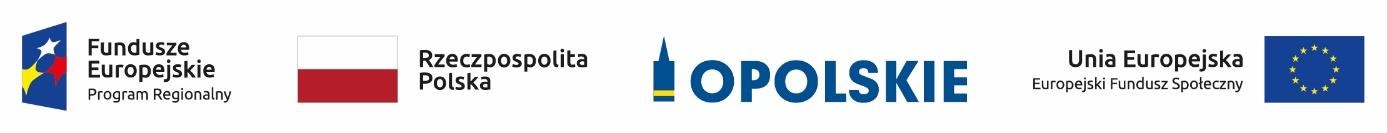 DELIMITACJA MIAST ŚREDNICH TRACĄCYCH FUNKCJE SPOŁECZNO-GOSPODARCZE opracowano dla potrzeb Strategii na rzecz Odpowiedzialnego Rozwoju Opole, lipiec 2020 00-818 Warszawa, ul. Twarda 51/55, http://www.igipz.pan.pl/ 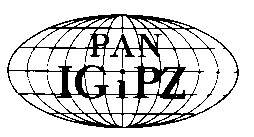 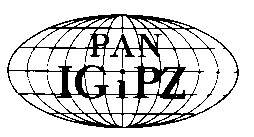 tel. (22) 6978841, fax (22) 6206221, e-mail: igipz@twarda.pan.pl, http://www.igipz.pan.pl/ DELIMITACJA MIAST ŚREDNICH TRACĄCYCH FUNKCJE SPOŁECZNO-GOSPODARCZE opracowano dla potrzeb Strategii na rzecz Odpowiedzialnego Rozwoju Opracował: Przemysław Śleszyński Instytut Geografii i Przestrzennego Zagospodarowania PAN Warszawa, listopad 2016 r. 1. WPROWADZENIE Wybór miast średnich do kompleksowego wsparcia polityką rozwoju wiąże się z faktem, że pełnią one szczególnie ważną rolę stabilizującą w policentrycznym systemie osadniczym. Prawidłowe wykształcenie i funkcjonowanie tego systemu wpływa zaś pozytywnie na spójność terytorialną, zmniejszanie dysproporcji rozwojowych i tendencji do nadmiernej koncentracji, obniżanie kosztów działalności, większe prawdopodobieństwo wystąpienia efektów synergicznych, osłabianie negatywnych sprzężeń zwrotnych oraz komplementarną współpracę sieciową. Systemy typu policentrycznego są zatem bardziej konkurencyjne i efektywne. Transformacja polityczna i społeczno-gospodarcza po 1989 r. spowodowała silną deindustrializację większości miast i problemy z utrzymaniem ich bazy ekonomicznej. Wiele ośrodków, zwłaszcza średnich i mniejszych, opartych o monofunkcyjne zakłady przemysłowe, popadło w poważny regres społeczno-gospodarczy. Z kolei reforma administracyjna 1999 r. spowodowała dalsze zmiany w lokalizacji różnego rodzaju działalności miastotwórczych 
i w przypadku wielu ośrodków nasiliła problemy wynikające z różnic w położeniu w hierarchii administracyjno-osadniczej, w tym wypłukiwania funkcji. Obserwowana i narastająca depopulacja kraju dodatkowo pogłębi problemy społeczno-gospodarcze w przypadku większości ośrodków miejskich. Pomimo korzystnego historycznego wykształcenia się pełnej sieci miast o różnej wielkości 
i dość równomiernym rozmieszczeniu geograficznym, polski system osadniczy po 1990 r. pozostaje w stanie coraz większej nierównowagi. Następuje tak wskutek tendencji polaryzacyjnych, polegających zwłaszcza na koncentracji zasobów i potencjałów 
w największych ośrodkach, w tym w Warszawie oraz reorganizacji, w tym destrukcji powiązań funkcjonalnych pomiędzy ośrodkami różnego typu. Dochodzi do coraz większej dywergencji zasobów kapitałowych i ludzkich, potęgujących problemy demograficzne, społeczne i ekonomiczne, zwłaszcza na peryferiach. Tymczasem miasta średnie na obszarach poza oddziaływaniem największych aglomeracji – stolic województw, są głównymi ośrodkami organizującymi układy społeczno-gospodarcze. Ich pozycja wpływa bezpośrednio na rozwój zapleczy i terenów wiejskich, w tym marginalizowanych obszarów problemowych. Wzmocnienie sieci miast i ich silniejsze powiązanie z miejscami degradacji społeczno-gospodarczej powinno korzystnie przyczynić się zarówno do zapewnienia stabilniejszych podstaw rozwojowych samych ośrodków miejskich, komplementarności funkcji w różnych układach, jak też dyfuzji bodźców wzrostowych oraz „wydźwigania” podupadających obszarów z pułapek kryzysowych. W grupie miast średnich występują niekorzystne tendencje związane z ich silnym różnicowaniem się, w tym osłabianiem ich znaczenia społeczno-gospodarczego oraz dysfunkcjach w zakresie powiązań pomiędzy nimi, jak też otoczeniem. Skutkuje to pogłębianiem się różnic rozwojowych w układach regionalnych i lokalnych. Problemy rozwojowe dotyczą m.in. spadku liczby ludności (zwłaszcza lepiej wykształconej w wieku produkcyjnym mobilnym, osób rzutkich i przedsiębiorczych), pogarszania się struktury wieku (w tym zwłaszcza starzenia się populacji), nierównowagi popytowo-podażowej na lokalnych rynkach pracy (powodującej nadmierne, kosztowne i szkodliwe dla organizacji życia społecznego dojazdy do pracy), utraty funkcji ekonomicznych (w tym zwłaszcza utraty działalności i zmniejszania się liczby siedzib dużych przedsiębiorstw, osłabiania bazy ekonomiczno-budżetowej samorządów), różnorodnych problemów społecznych (polaryzacja, wykluczenie, patologie i in.) oraz niezadowalającej na ogół dostępności transportowej, w tym powiązań z innymi miastami i regionami transportem publicznym oraz efektywności kosztów i czasu przejazdu. W ośrodkach tych zachodzi także suburbanizacja i związana z tym dekoncentracja zasobów społeczno-ekonomicznych, przyczyniając się do wzrostu obciążeń związanych z obsługą infrastrukturalną, w tym transportową. Rozpraszanie osadnictwa wokół miast i ekstensywność zagospodarowania skutkuje niższą efektywnością ekonomiczną i wzrostem kosztów publicznych.  W powyższym kontekście, wiele opracowań naukowych i eksperckich wskazuje na zagrożenia związane z destabilizacją polskiego policentrycznego systemu osadniczego, takimi jak hipertrofia (nadmierna dominacja) funkcji (Wyżnikiewicz 1999, Lijewski 2003), zwłaszcza na wyższych szczeblach hierarchii osadniczej (Śleszyński 2007, Rogacki 2012), „wypłukiwanie” funkcji (Korcelli 2003, Smętkowski 2007, Śleszyński 2009), zaburzenia w powiązaniach 
i relacjach między miastami (Komornicki i Siłka 2011), brak efektów synergii przy nawet sprzyjających ciążeniach grawitacyjnych (Śleszyński 2015), niezrównoważenie systemu osadniczo-regionalnego (Korcelli 2007, Sokołowski 2014, Zaborowski 2014), zwłaszcza pod względem popytu i podaży na rynku pracy (Kryńska 2010). W rozwiązywaniu problemów miast średnich niewystarczająca jest skuteczność stosowanych dotychczas sposobów prowadzenia polityki rozwoju. Instrumenty wsparcia finansowego uzależnione są często od wybiórczej aktywności i kompetencji zainteresowanych samorządów oraz ich zdolności do realizacji projektów rozwojowych, umiejętności pozyskiwania środków i inwestorów, budowania zgody społecznej wokół spraw strategicznych ponad podziałami politycznymi, wreszcie umiejętności zarządczych. W sumie wymienione czynniki silnie uzasadniają podjęcie wobec miast średnich zindywidualizowanej polityki rozwoju, w tym interwencji publicznej. Nadrzędnym celem powinno być tu przywrócenie stabilizującej oraz prorozwojowej lokalnie i regionalnie roli tych ośrodków, które utraciły lub tracą swój potencjał społeczno-gospodarczy i pełnione funkcje w systemie osadniczym kraju. Konieczne jest wsparcie funkcji miast średnich w celu aktywizacji ich zasobów i potencjałów, mogących skutecznie przeciwstawić się procesom polaryzacyjnym.  Szczegółowe cele polityki rozwoju ukierunkowanej terytorialnie wobec wybranych miast średnich, marginalizowanych i tracących funkcje społeczno-gospodarcze, wynikają 
z konieczności: stabilizacji i przywracania ich roli w policentrycznym systemie osadniczym, tworzeniu efektywnych powiązań funkcjonalnych w różnych układach hierarchicznych 
i sieciowych, restrukturyzacji i reindustrializacji (zwłaszcza w większych ośrodkach z tej grupy), tworzeniu warunków do rozwoju przedsiębiorczości (w szczególności o charakterze innowacyjnym), zwiększanie aktywności zawodowej ich mieszkańców oraz mobilności (bez konieczności zwiększania skali dojazdów do pracy), poprawie jakości życia mieszkańców poprzez rozwój i łatwiejszy dostęp do usług publicznych (optymalizacja dostępności w różnych skalach osadniczo-przestrzennych). racjonalizacji zagospodarowania przestrzennego, w tym ograniczanie rozpraszania zabudowy. W celu zaplanowania odpowiednich działań wobec miast średnich przeprowadzono szczegółową analizę tego typu ośrodków, w której zajmowano się analizą zmian 
w koncentracji funkcji społeczno gospodarczych. Ma to uzasadnić podejmowanie zindywidualizowanych działań oraz zapewnić efektywność prowadzonej polityki rozwoju. 2. DELIMITACJA MIAST ŚREDNICH 2.1. Założenia i cele Bezpośrednim powodem wykonania analizy jest obserwowany proces polaryzacji społecznoekonomicznej kraju, pomimo aktywnej polityki państwa i samorządów mającej przeciwdziałać tym zjawiskom. Niezależnie od oceny tych działań, tj. czy są one słuszne 
i racjonalne, analiza ma wskazać, które miasta wymagają jeszcze większej troski, aby ich pozycja w systemie osadniczym i społeczno gospodarczym nie ulegała dalszemu pogorszeniu, grożąc marginalizacją i zjawiskami kryzysowymi. Celem opracowania jest zatem wyznaczenie miast, w których po wejściu Polski do Unii Europejskiej w 2004 r. nastąpił bezwzględny lub względny spadek ich funkcji społeczno-gospodarczych. Wiąże się to zarówno z tzw. wypłukiwaniem funkcji, zwłaszcza wyższego rzędu, jak też brakiem powstawania nowych ich lokalizacji w miastach o niższej randze osadniczej. Analiza ma charakter wstępny. W kolejnym etapie potrzebne jest bardziej dogłębne zbadanie tego problemu, ze względu na fundamentalną rolę, jaką pełnią miasta w rozwoju społeczno-gospodarczym i terytorialnym kraju. W ramach prac nad „Strategią na rzecz Odpowiedzialnego Rozwoju” przygotowano odpowiednie założenia koncepcyjne 
i metodologiczne. Zakłada się, że tracenie funkcji polega na spadku pozycji względem innych miast i całego kraju. Dotyczy to zatem procesów różnicowania się ośrodków w hierarchii osadniczej. Przy tym jest wiele opracowań na temat polaryzacji społeczno-gospodarczej kraju (IGiPZ PAN, UAM, UJ, Euroreg i in). Na ryc. 2.1 przedstawiono jeden ze wskaźników, dający argumenty za tą polaryzacją w kontekście niniejszej analizy, tj. na przykładzie budżetowych dochodów własnych miast różnego typu. Natomiast na ryc. 2.2. wykazano odwrotnie proporcjonalną zależność poziomu bezrobocia od wielkości miasta: im ono mniejsze, tym poziom tego zjawiska jest większy. 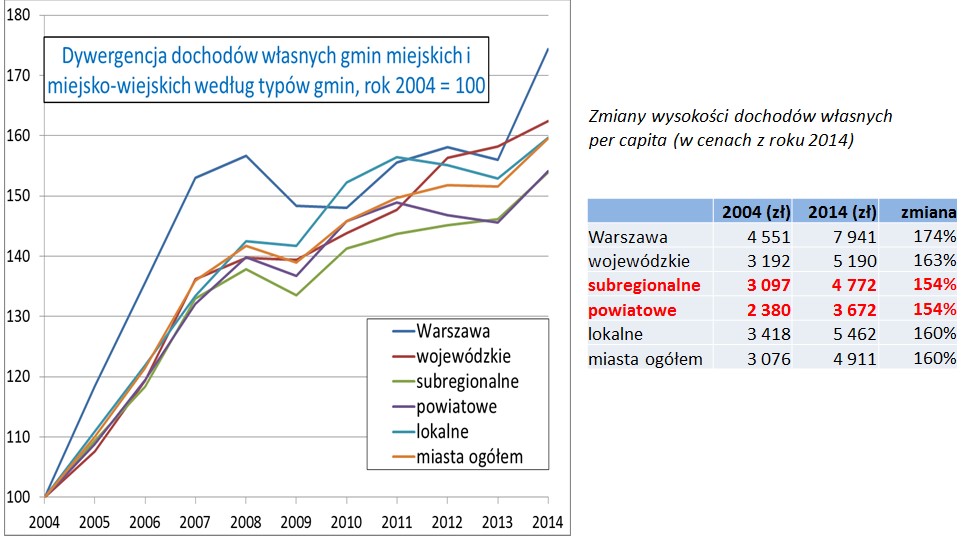 Ryc. 2.1. Dywergencja dochodów własnych budżetów gmin miast (gmin miejskich i miejsko-wiejskich) w podziale na kategorie osadniczo-administracyjne. Źródło: opracowanie własne (P. Śleszyński na podstawie danych GUS). 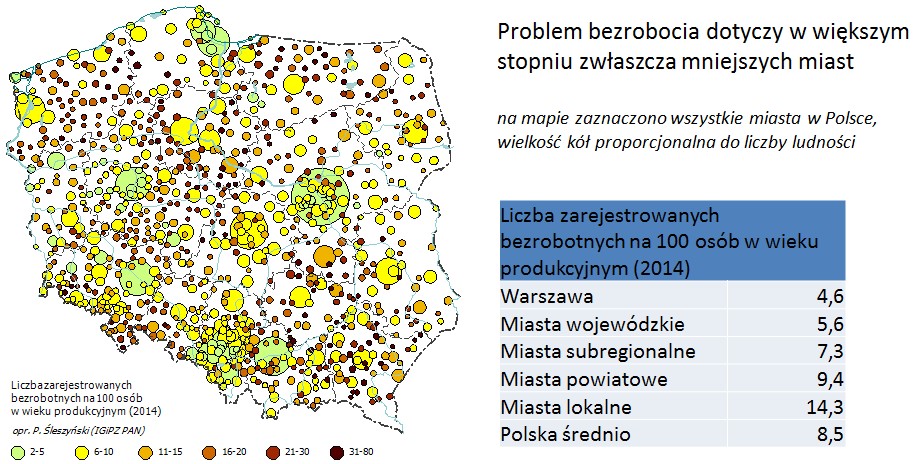 Ryc. 2.2. Poziom bezrobocia w podziale na kategorie osadniczo-administracyjne miast. Źródło: opracowanie własne (P. Śleszyński na podstawie danych GUS). 2.2. Metody i źródła danych Procedura delimitacji była dwuetapowa. W pierwszym etapie wyznaczono miasta tracące funkcje gospodarcze. W drugim etapie wyniki tej delimitacji starano się połączyć z delimitacją obszarów problemowych, wykonaną w ramach innego projektu IGiPZ PAN dla Ministerstwa Rozwoju. W pierwszym etapie Wybrano metodę oceny wielokryterialnej. W pierwszej kolejności dokonano wyboru wskaźników cząstkowych, które testowano pod względem zróżnicowania (niektóre przedstawiono na ryc. 2-4). Część z nich bezpośrednio  dotyczyła konkretnych funkcji, a część polegała na identyfikacji po średniej. Następnie obliczono, które zmiany wskaźników w miastach i (w niektórych przypadkach w gminach miejsko-wiejskich) były niższe od średniej. W kolejnym etapie wybrano te miasta, w których większość z branych pod uwagę wskaźników (6 lub 7 na 7 analizowanych) była gorsza, niż dla całego kraju. W dużej części oznaczało to niższy wzrost i tym samym tracenie dystansu rozwojowego. W ostatnim etapie wyniki zestawiono z syntetycznym wskaźnikiem obszarów problemowych, co miało za zadanie skonfrontowanie dynamiki zmian ze stanem rozwoju społeczno-gospodarczego. Otrzymany zbiór wynikowy może być uznany za wyznaczenie miast tracących funkcje, 
w których równolegle obserwuje się szczególne nagromadzenie negatywnych cech struktury społeczno-gospodarczych. W analizie badano cały zbiór miast (913 jednostek) na tle wszystkich gmin w Polsce (2789), przy czym ze względu na przyjęte wskaźniki i kryteria nie było możliwe całkowite rozdzielenie miast i obszarów wiejskich w gminach miejsko-wiejskich. Dotyczyło to wskaźnika dochodów budżetowych. W ostatnim etapie ze zbioru wszystkich miast wyodrębniono podzbiór miast średnich. Zdefiniowano je jako miasta niewojewódzkie oraz liczące powyżej 20 tys. mieszkańców. To zakreślenie ma charakter umowny, a załączona baza wskaźników (arkusz Excel) umożliwia dowolne flitrowanie miast pod względem innych cech, a zwłaszcza rangi w systemie osadniczo-administracyjnym (miasta powiatowe grodzkie, stolice powiatów) lub typu funkcjonalnego (rdzenie/strefy podmiejskie miejskich obszarów funkcjonalnych, niesprofilowane ośrodki wielofunkcyjne niższego rzędu, gminy z silnym rozwojem funkcji turystycznych, transportowych i in.). Zakres czasowy przyjęto za lata 2004-2014. Wydaje się to dość długim okresem, w którym można zaobserwować dość trwałe trendy, nieobarczone zjawiskiem przypadkowości. Ponadto, aby tego uniknąć, w przypadku niektórych wskaźników do porównań brano pod uwagę okresy dwuletnie (2004-2005 i 2013-2014). Jak wspomniano na wstępie założeń metodologicznych, dane o zmianach funkcji winny być konfrontowane z bieżącą sytuacją w zakresie sytuacji społeczno-gospodarczej, tj. zwłaszcza 
z sytuacją na rynku pracy. Teoretycznie możliwe są 4 modelowe sytuacje: utrata funkcji, pogarszanie sytuacji społeczno-gospodarczej (marginalizacja lub defunkcjonalizacja ujemna), utrata funkcji, poprawa sytuacji społeczno-gospodarczej (defunkcjonalizacja dodatnia), przyrost funkcji, pogarszanie sytuacji społeczno-gospodarczej (funkcjonalizacja ujemna), przyrost funkcji, poprawa sytuacji społeczno-gospodarczej (funkcjonalizacja dodatnia). Zakłada się, że optymalna z punktu widzenia efektywnego zagospodarowania przestrzennego i rozwoju regionalnego jest sytuacja opisana w pkt d), tj. „przyrost funkcji, poprawa sytuacji społecznogospodarczej”. Częściowo (krótkotrwale) akceptowalna jest też sytuacja opisana 
w pkt b) „utrata funkcji, poprawa sytuacji społeczno-gospodarczej”, gdyż sama poprawa 
w sensie dochodów ludności, liczby miejsc pracy, spadku bezrobocia, koniunktury, inwestycji, itd. może być krótkotrwała, związana np. z dopływem funduszy unijnych i w ten sposób nie będzie warunkiem wystarczającym dla osiągnięcia trwałego rozwoju w dłuższej perspektywie. Zapewnić to może tylko stabilne posiadanie przez dany ośrodek funkcji różnego typu, zwłaszcza w układzie heterogenicznym (zróżnicowanie funkcji). Pozostałe sytuacje są nieakceptowalne z punktu widzenia polityki rozwoju, w tym szczególnie złe są okoliczności, w których ośrodki zarówno tracą różne funkcje, jak też pogarszają swoją sytuację społeczno-gospodarczą. 1.3. Kryteria i wskaźniki (etap 1) Brano pod uwagę (testowano) około 20 wskaźników, a przyjęto ostatecznie następujących 7: Zmiana rejestrowanej liczby ludności (2004-2014), w stosunku do średniej zmiany 
w kraju w tym samym okresie. Jest to wskaźnik pośredni, pokazujący po części zmianę atrakcyjności osiedleńczej miasta, wywołanej m.in. spadkiem lub zbyt niskim wzrostem funkcji miejskich, decydujących o miejscach pracy, jakości życia, itp. Prognoza liczby ludności GUS do 2035 r. w powiecie (wg danych zweryfikowanych przez autora, uwzględniających wpływ emigracji zagranicznej), w stosunku do średniej 
w kraju w tym samym okresie. Jest to wskaźnik pośredni, długofalowy, obrazujący kumulację różnych czynników przyrostu naturalnego i salda migracji w dłuższym okresie. Zmiana liczby bezrobotnych (2004-2014), w stosunku do średniej zmiany w kraju 
w tym samym okresie. Jest to wskaźnik pośredni, ale bardzo silnie skorelowany z funkcjami gospodarczymi, gdyż liczba miejsc pracy (à rebours do liczby bezrobotnych) jest bezpośrednio związana z rozwojem funkcji różnego typu. Zmiana dochodów własnych w budżetach gmin (2004-2014), w stosunku do średniej zmiany w kraju w tym samym okresie. Jest to wskaźnik pośredni, ale bardzo silnie skorelowany z funkcjami gospodarczymi, gdyż obrazuje kondycję gospodarczą przedsiębiorstw, dochody ludności (głównie z wynagrodzeń), podatki lokalne itp. Zmiana liczby udzielonych noclegów (2004/2005-2013/2014), w stosunku do średniej zmiany w kraju w tym samym okresie. Jest to wskaźnik bezpośredni, dotyczący szeroko rozumianej funkcji turystycznej. Co ciekawe, z punktu widzenia celów niniejszej analizy wskaźnik ten jest szczególnie interesujący nie ze względu na „typową” turystykę wypoczynkową, ale z powodu identyfikacji rozwoju funkcji egzogenicznych, polegających na większej wymianie (cyrkulacji) osób z powodów imprez masowych, podróży biznesowych, itp.  Zmiany liczby zarejestrowanych podmiotów gospodarczych (2004-2014), w stosunku do średniej zmiany w kraju w tym samym okresie. Jest to wskaźnik bezpośredni, dotyczący struktury gospodarczej, mający jednak ograniczenia ze względu na nieścisłości w ewidencji. W przyszłości korzystniejsze byłoby oparcie się na danych izb skarbowych. Zmiany liczby siedzib największych spółek wg Listy 2000 Rzeczpospolitej (2004-2013), w stosunku do średniej zmiany w kraju w tym samym okresie. Jest to wskaźnik bezpośredni, dotyczący niezwykle ważnej funkcji miastotwórczej: decyzyjno-kontrolnej. Dane pochodziły 
z analiz wykonywanych w IGiPZ PAN (Śleszyński 2007, 2015). Nieprzydatne lub niedostępne okazały się m.in. wskaźniki: dochody budżetów gmin z podatków CIT (zbyt duże „skoki” wartości z powodu przypadkowości tych dochodów zwłaszcza w mniejszych miastach); liczba przedsiębiorstw w określonych branżach (nieporównywalność klasyfikacji PKD 2004 
i 2007), wystąpiono jednak do GUS o przygotowanie odpowiednich porównywalnych danych do potrzeb bardziej szczegółowej analizy w przyszłości; liczba uczestników imprez masowych (zbyt duże „skoki” wartości z powodu przypadkowości); liczba placówek określonego typu (zbyt duża pracochłonność zebrania danych, brak odpowiednich baz); liczba podmiotów metropolitalnych (brak danych); lokalizacje urzędów, instytucji (zbyt duża pracochłonność). Zróżnicowanie regionalne niektórych wskaźników przedstawiono na ryc. 2.3-2.4. 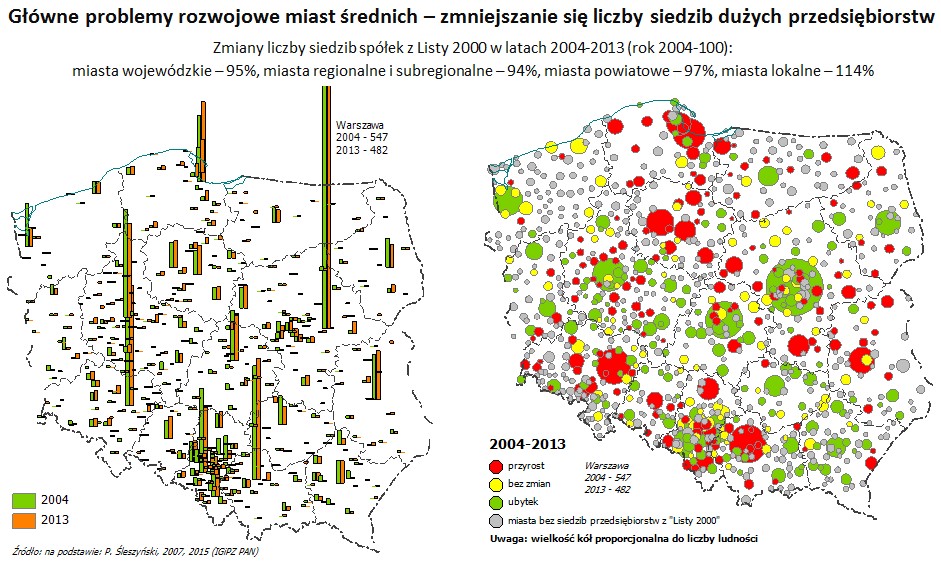 Ryc. 2.3. Zmiany w lokalizacji siedzib największych spółek (2004-2013). Źródło: opracowanie własne na podstawie: Śleszyński P., 2007, Gospodarcze funkcje kontrolne w przestrzeni Polski, Prace Geograficzne, 213, Instytut Geografii i Przestrzennego Zagospodarowania PAN, Warszawa, 320 s.; Śleszyński P., 2015, Economic control functions in Poland in 2013, Geographia Polonica, 88, 4, s. 701-708. 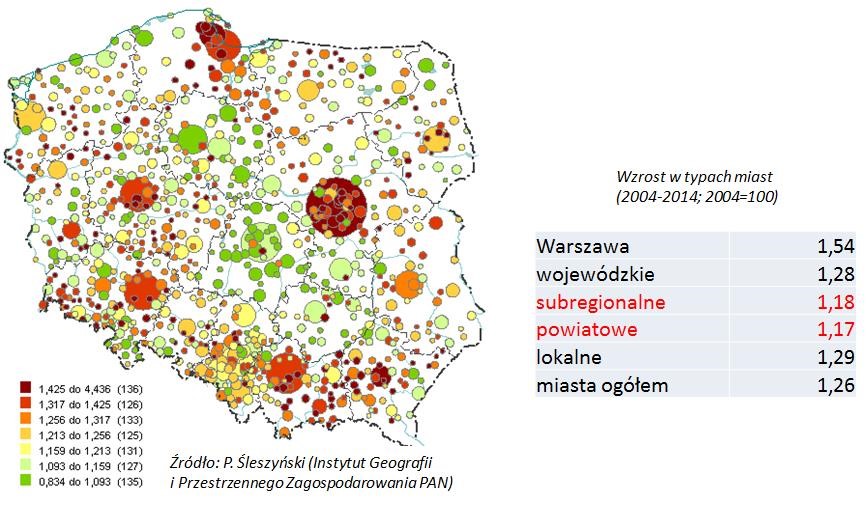 Ryc. 2.4. Zmiany poziomu bezrobocia w podziale na kategorie osadniczo-administracyjne miast (2004-2014). Źródło: opracowanie własne (P. Śleszyński). 2.4. Wyniki (etap 1) Ranking wszystkich 913 miast (gminy miejskie i miejsko-wiejskie) pod względem występowania liczby spełnianych kryteriów prezentuje ryc. 2.5. Natomiast w tabeli 1. zestawiono miasta spełniające kryterium 6 lub 7 warunków oraz także kryteria wielkościowe (miasta poniżej stolicy województwa i powyżej 20 tys. mieszkańców oraz miasta powiatowe 15-20 tys. mieszkańców. Podobnie na ryc. 2.6. zestawiono wyniki dla tak określonych miast średnich. 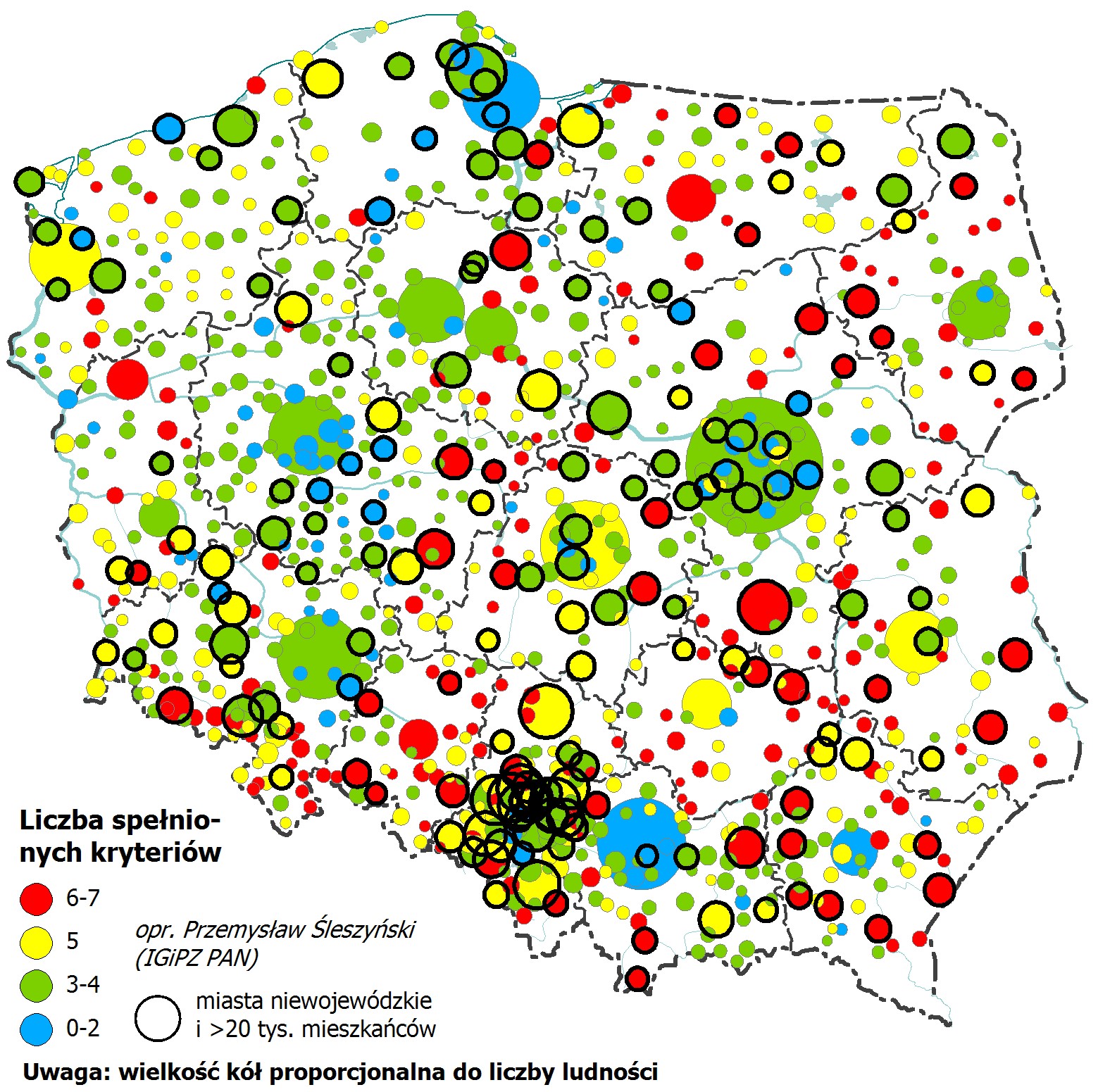 Ryc. 2.5. Wyniki wstępnej delimitacji miast tracących funkcje (zbiór 913 gmin miejskich 
i miejsko-wiejskich. Źródło: opracowanie własne (P. Śleszyński, Instytut Geografii 
i Przestrzennego Zagospodarowania PAN). 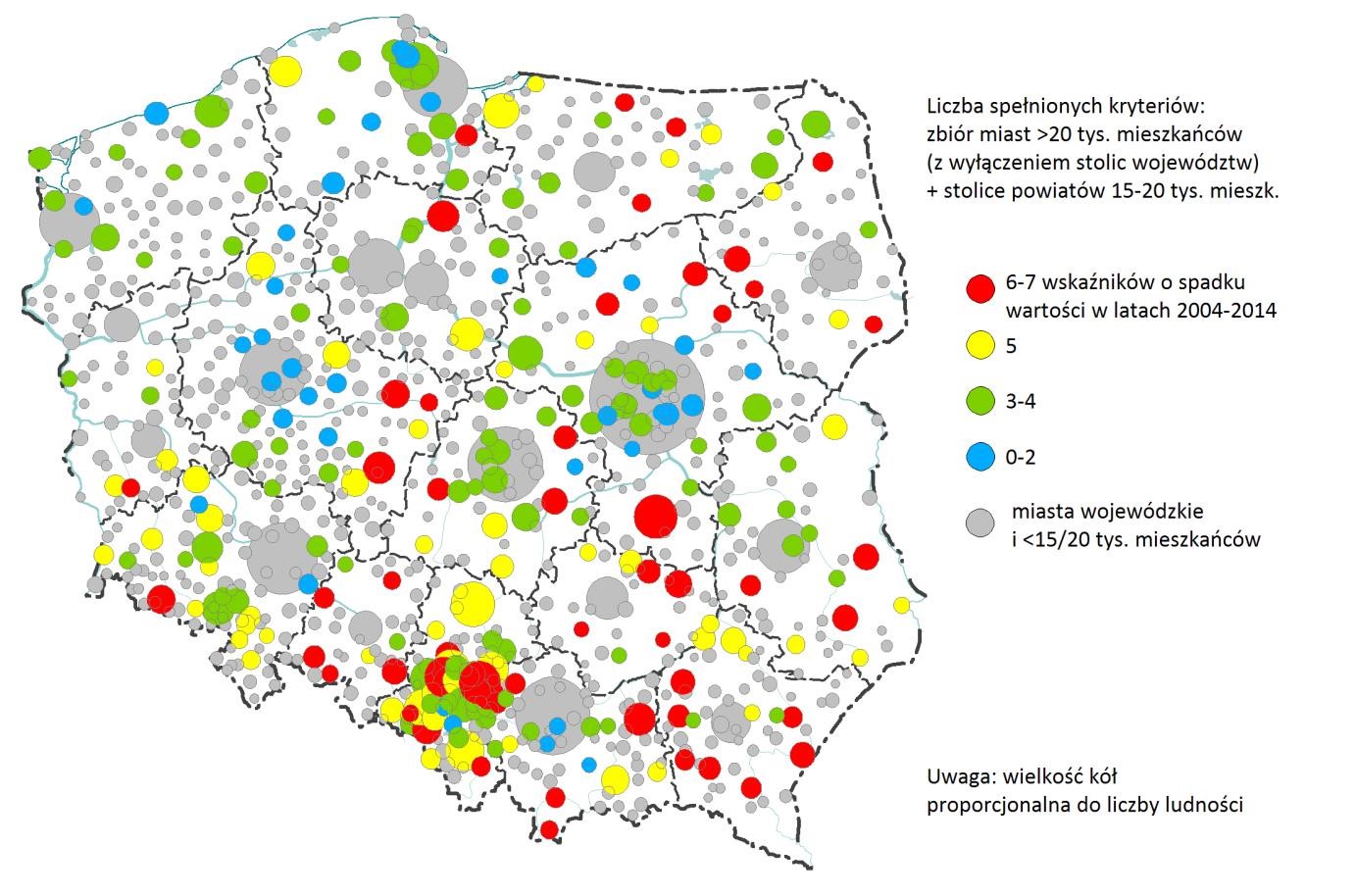 Ryc. 2.6. Wyniki wstępnej delimitacji miast średnich tracących funkcje (zbiór 255 gmin miejskich i miejskowiejskich). Źródło: opracowanie własne (P. Śleszyński, Instytut Geografii 
i Przestrzennego Zagospodarowania PAN). Tabela 2.1. Tabela wynikowa delimitacji miast średnich tracących funkcje (2004-2014) (64 miasta spośród 255 w tej kategorii administracyjno-wielkościowej spełniające warunek 6 lub 7 kryteriów). 2.5. Typologia marginalizacji gmin (etap 2) W dalszej kolejności oparto się na wynikach opracowania wykonanego w latach 2015-2016 
w IGiPZ PAN dla potrzeb delimitacji obszarów wzrostu i obszarów problemowych. Wyniki tego projektu obrazują syntetyczne mapy (ryc. 2.7, 2.8). Następnie wykonano typologię, polegającą na nałożeniu poziomu tracenia funkcji i sytuacji społeczno-gospodarczej (tabela 2.2). Wyniki przedstawiono też na mapach w dwóch konfiguracjach, w tym z nałożeniem warstwy obszarów problemowych (ryc. 2.9, 2.10). 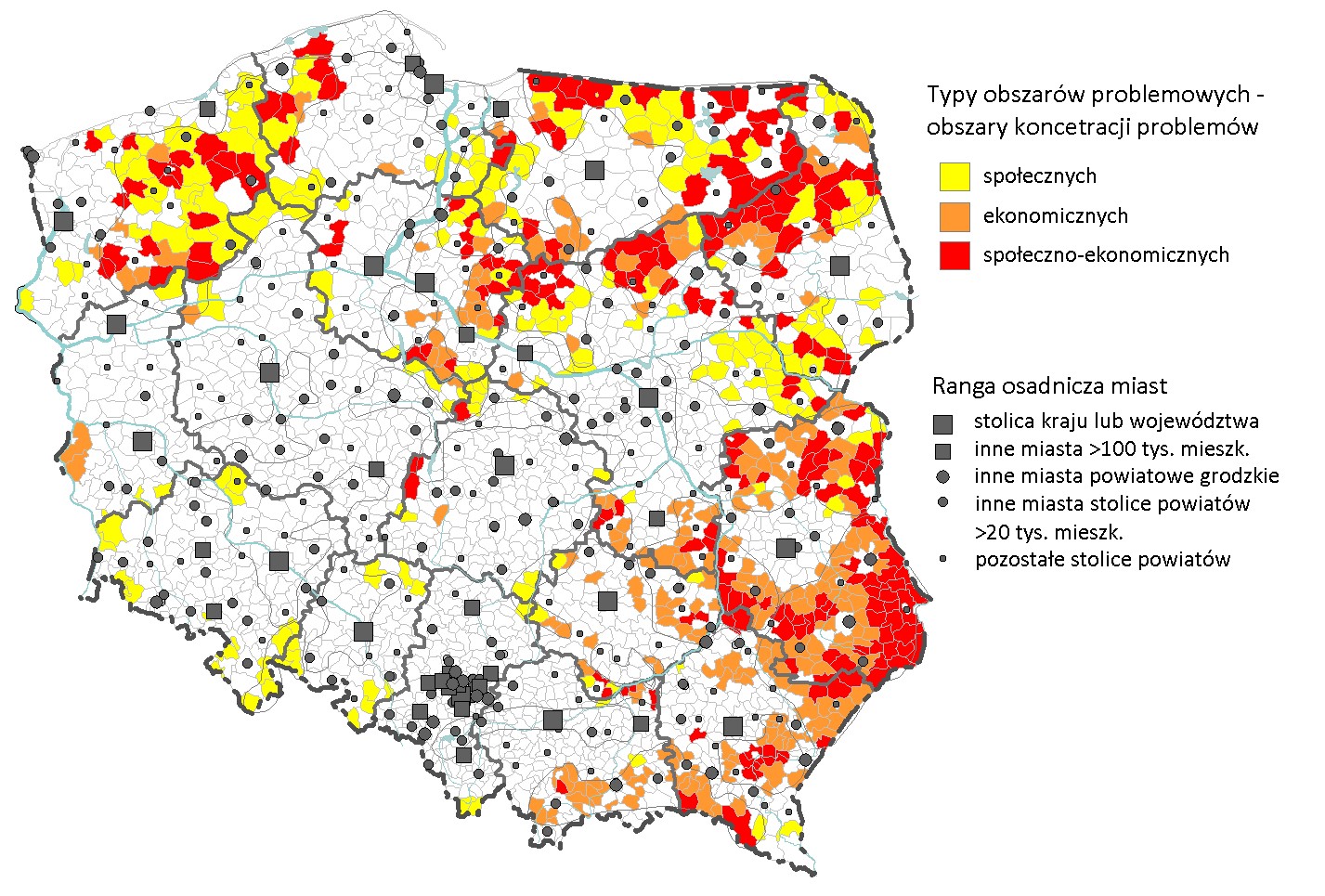 Ryc. 2.7. Kumulacja problemów społeczno-ekonomicznych według gmin. Źródło: Śleszyński P., Bański J., Degórski M., Komornicki T., 2016, Delimitacja obszarów strategicznej interwencji państwa: obszarów wzrostu i obszarów problemowych, Instytut Geografii i Przestrzennego Zagospodarowania PAN, Warszawa. 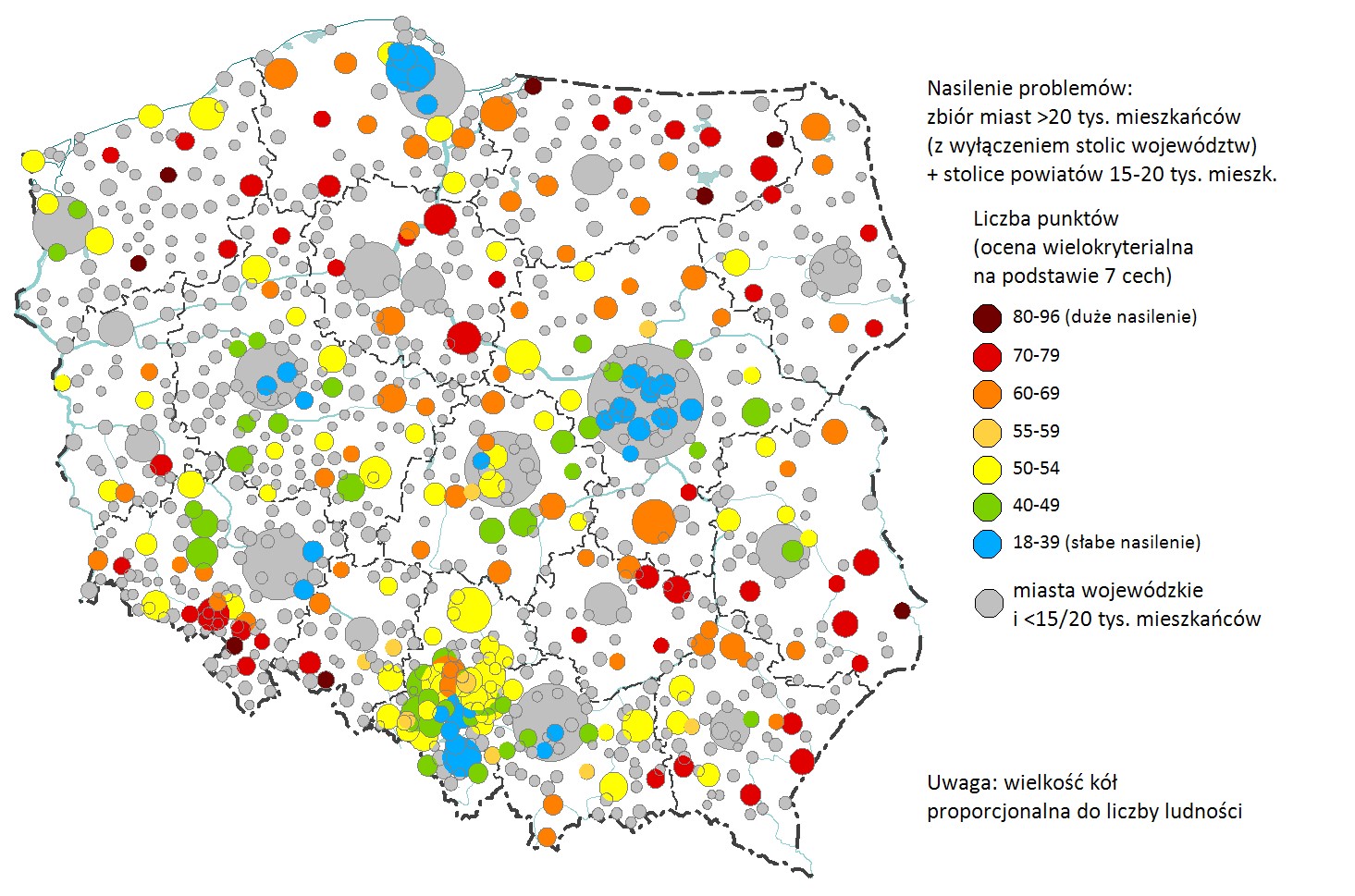 Ryc. 2.8. Kumulacja problemów społeczno-ekonomicznych w gminach miejskich i miejsko-wiejskich. Na podstawie: Śleszyński P., Bański J., Degórski M., Komornicki T., 2016, Delimitacja obszarów strategicznej interwencji państwa: obszarów wzrostu i obszarów problemowych, Instytut Geografii i Przestrzennego Zagospodarowania PAN, Warszawa. Tabela 2.2. Typologia miast średnich pod względem marginalizacji. Miasta uszeregowano 
w polach pod względem liczby ludności, powyżej 40 tys. mieszkańców wytłuszczono, 
a powyżej 100 tys. mieszk. zapisano wersalikami. miasta kryzysowe (silne tracenie funkcji, skrajnie zła sytuacja społeczno-gospodarcza miasta obniżającego się potencjału (silne tracenie funkcji, niekorzystna sytuacja  społeczno-gospodarcza) miasta stagnujące (wyraźne tracenie funkcji, skrajnie zła sytuacja społeczno-gospodarcza) miasta zagrożone (wyraźne tracenie funkcji, zła sytuacja społeczno-gospodarcza) 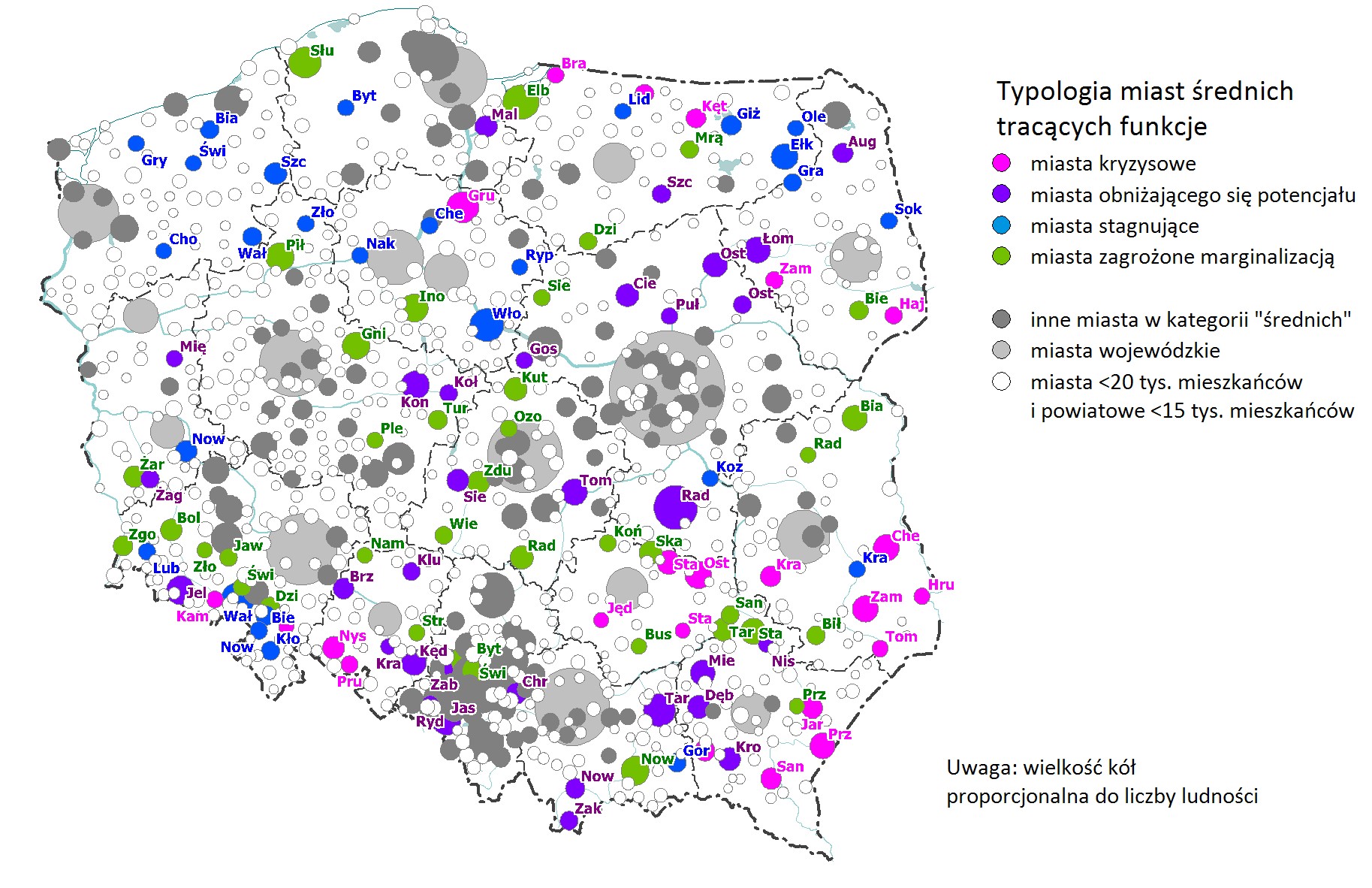 Ryc. 2.9. Typologia miast średnich tracących funkcje społeczno-gospodarcze 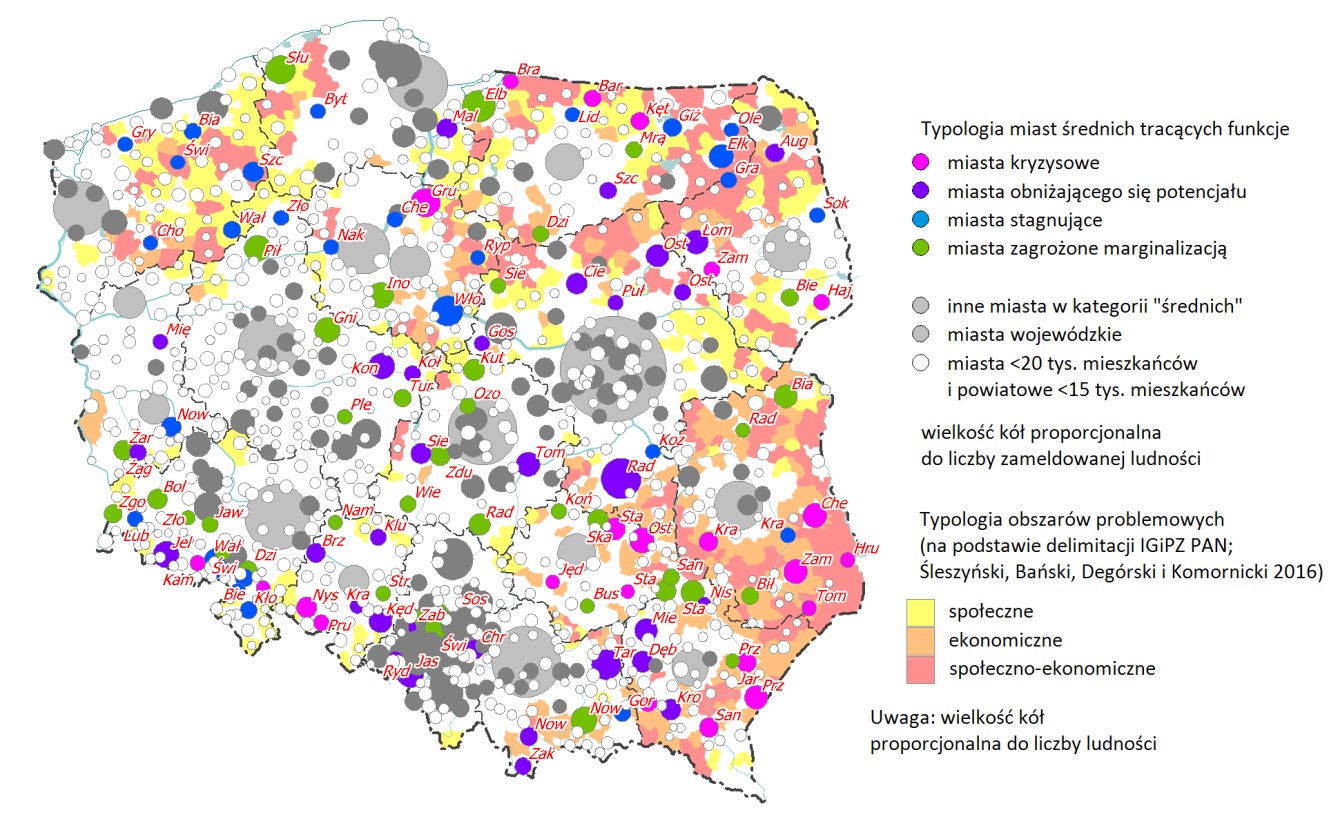 Ryc. 2.10. Typologia miast średnich tracących funkcje społeczno-gospodarcze 
z warstwą obszarów problemowych (obszary problemowe na podstawie: Śleszyński P., Bański J., Degórski M., Komornicki T., 2016, Delimitacja obszarów strategicznej interwencji państwa: obszarów wzrostu i obszarów problemowych, Instytut Geografii i Przestrzennego Zagospodarowania PAN, Warszawa). 3. PRZEWIDYWANE PROBLEMY DEMOGRAFICZNE MIAST W PERSPEKTYWIE 2050 R. 2.1. Uwarunkowania procesów W perspektywie najbliższych dekad spodziewana jest depopulacja Polski (ryc. 1). Wynika ona z nałożenia się szeregu niekorzystnych uwarunkowań, z których najważniejsze leżą po stronie spadku dzietności i emigracji zagranicznej. To pierwsze wynika głównie z szerokich zmian kulturowoobyczajowych, skutkujących zmniejszeniem skłonności do zawierania małżeństw 
i zachowań prokreacyjnych na rzecz postaw indywidualnych (tzw. drugie przejście demograficzne; ryc. 2), złej sytuacji gospodarczej i braku satysfakcjonującej pracy 
w regionach peryferyjnych, skutkujących również obniżeniem dzietności, jak też emigracją zagraniczną. W efekcie tych niekorzystnych procesów można spodziewać się, że liczba ludności Polski około 2050 r. spadnie do 34 mln, a uwzględniając nierejestrowaną faktyczną emigrację zagraniczną nawet do około 32 mln (osoby przebywające poza granicami nie tylko obniżą stany bilansowe, ale także zmniejszą płodność ogólną w kraju). Oznacza to kilkunastoprocentowy spadek zasobów demograficznych, w tym w wieku produkcyjnym nawet o około 20%. 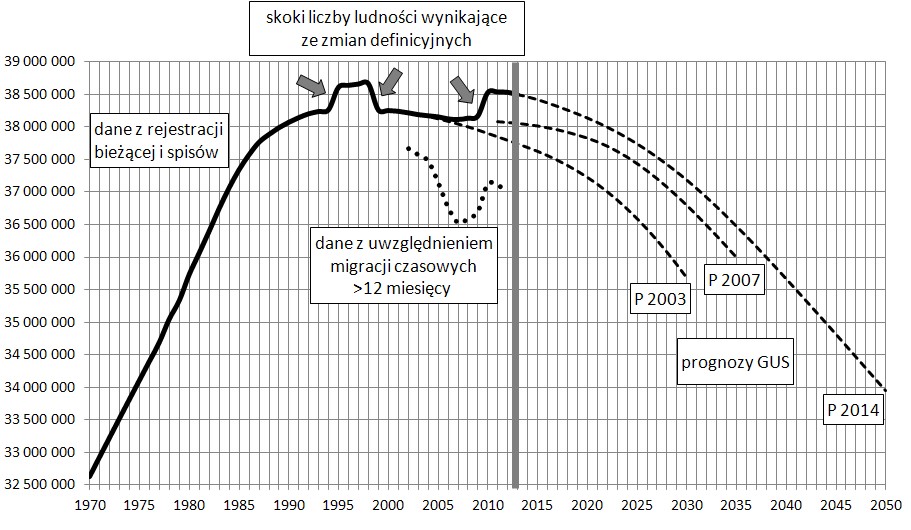 Ryc. 2.1. Rozwój liczby ludności Polski w latach 1970-2050 według rejestrowanych 
i szacowanych przez GUS stanów liczby ludności oraz trzech ostatnich prognoz GUS (P 2003, 
P 2007, P 2014). Źródło: Śleszyński P., 2014, W sprawie prognozy demograficznej i jej niektórych skutków, [w:] Z. Strzelecki, E. Kowalczyk (red.), Przemiany ludności w Polsce. Przyszłość demograficzna. Konferencja Jubileuszowa Rządowej Rady Ludnościowej, Zakład Wydawnictw Statystycznych, Warszawa, 
s. 152-156. 	LICZBA URODZEŃ NA 1000 KOBIET 	ŚREDNI WIEK URODZENIA DZIECKA W WIEKU 20-39 LAT 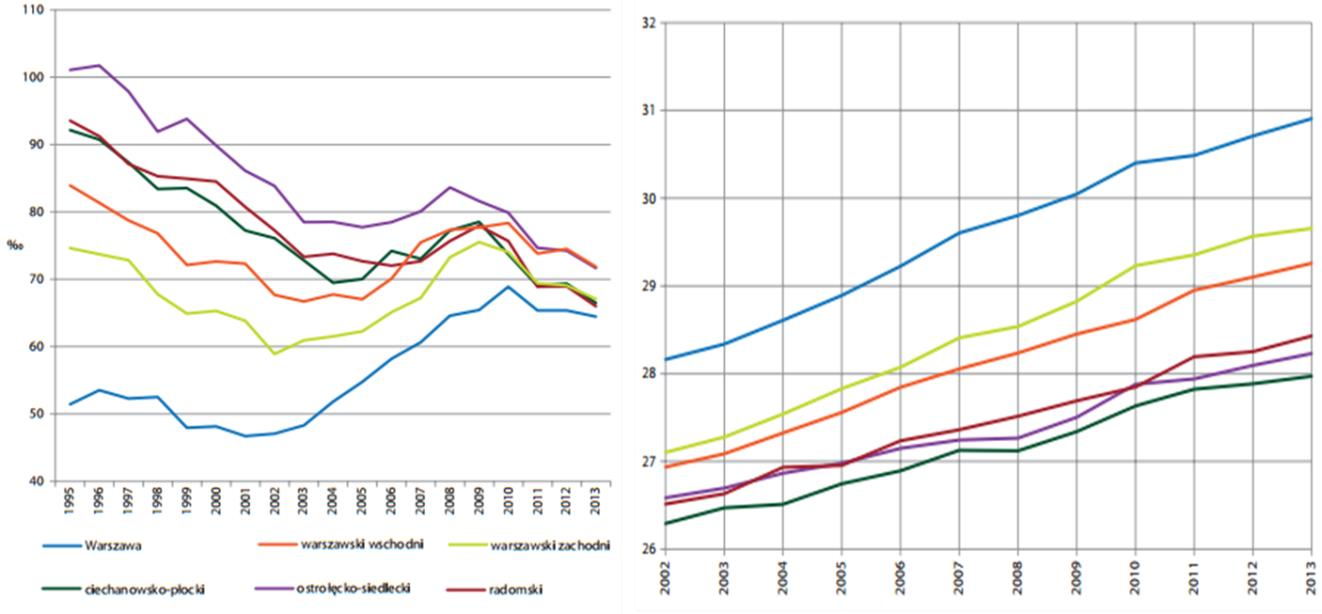 Ryc. 2.2. Wybrane wskaźniki demograficzne, związane z tzw. drugim przejściem demograficznym w Polsce w przykładowych powiatach typowo miejskich, przejściowych i peryferyjnych (województwo mazowieckie). Źródło: Śleszyński P., 2014, Przemiany społeczno-demograficzne województwa mazowieckiego w latach 19902030, Trendy Rozwojowe Mazowsza, t. 15, Mazowieckie Biuro Planowania Regionalnego, Warszawa. Przewidywane zmiany będą silnie zróżnicowane regionalnie. Z pewnością można też spodziewać się silnego postarzania struktury wieku. Dotyczyć to będzie w dużym stopniu miast. 2.2. Metodologia W opracowaniu zaprezentowano szacunkowe obliczenia dotyczące powiatów Polski. Wykorzystano najnowszą prognozę demograficzną GUS, w której starano się oszacować wpływ nierejestrowanej emigracji zagranicznej na zasoby demograficzne w przyszłości. Jest to zgrubny szacunek, który mógłby być uszczegółowiony w przyszłości, pod warunkiem bardziej dokładnego rozpoznania nierejestrowanej (w postaci wymeldowania administracyjnego) emigracji zagranicznej. Równocześnie należałoby uwzględnić wpływ nierejestrowanych migracji wewnętrznych, istotnych zwłaszcza dla najbardziej atrakcyjnych miast i ich stref podmiejskich. Metodologia szacunku była następująca. Najpierw z danych BAEL przyjęto liczbę osób pozostających poza granicami kraju powyżej 3 miesięcy (2320 tys. w końcu 2014 r.). Według GUS około 80% tej liczby przebywa powyżej 12 miesięcy (1856 tys.). Dalej przyjęto arbitralnie, że 65% z tej liczby pozostanie tam na stałe (według różnych badań, jest to 
50-75%). Daje to kwotę 1206 tys. osób. Jest to liczba, o którą zawyżony jest stan wyjściowy prognozy GUS. Ma to dalej konsekwencje dla płodności ogólnej, bowiem ponad połowa tej liczby, to osoby w wieku produkcyjnym mobilnym (2039) lat. Założono, że na każdą z tych osób mogłoby przypadać 0,75 dziecka (czyli 1,5 dzieci na parę) i o tyle zawyżona jest prognoza demograficzna GUS w przypadku oszacowania poziomu urodzeń (łącznie daje to dodatkowe 905 tys. osób). Przyjęcie wartości 0,75 dziecka na 1 osobę (1,5 na kobietę lub parę) oznacza znacznie wyższy niż obserwowany wskaźnik dzietności ogólnej (2,0 wobec 1,3), co wynika ze szczególnie dużego udziału w grupie osób w wieku najwyższej płodności (25-35 lat). 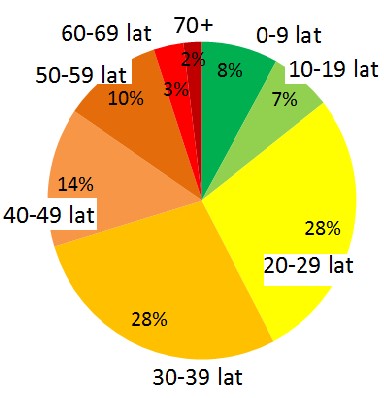 Ryc. 2.3. Struktura wieku migrantów „czasowych” wg NSP 2011. Źródło: na podstawie danych GUS. Łączne przeszacowanie prognozy GUS obliczono zatem na 2111 tys. osób. Tę kwotę należało „nanieść” na znane wyniki prognozy GUS według powiatów do 2050 r. Rozszacowano to 
w ten sposób, że przyjęto to na podstawie ostatniej znanej geograficznej struktury z NSP 2002 (ryc. 2.4). Ostatnim etapem była prezentacja wyników na mapie. 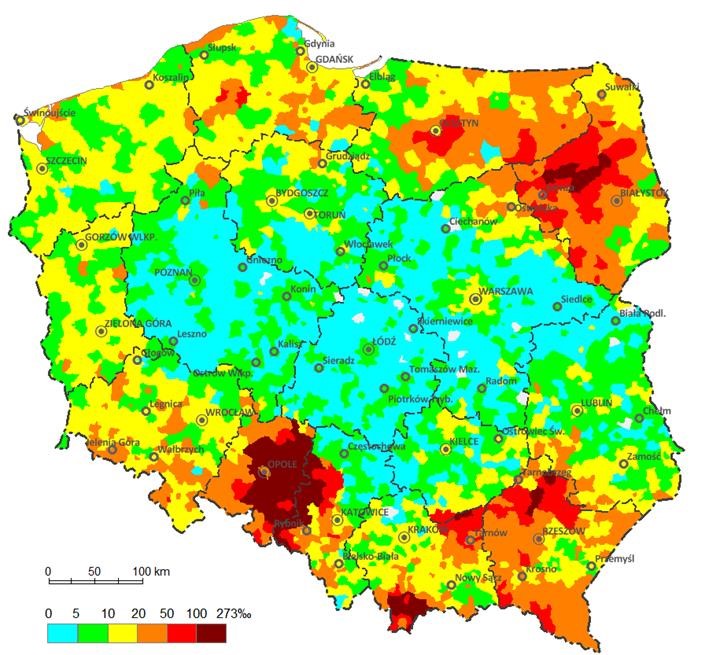 Ryc. 2.4. Udział ludności przebywającej poza granicami kraju >12 miesięcy wg NSP 2002. Źródło: Śleszyński P., 2013, Prawidłowości zróżnicowań przestrzennych emigracji zagranicznej 
z Polski po 1989 r., Studia Migracyjne-Przegląd Polonijny, 39, 3, s. 37-62. Należy podkreślić, że metoda jest bardzo szacunkowa i nadaje się tylko do wstępnego oszacowania faktycznych zmian. Nie jest możliwe na jej podstawie oszacowanie dokładniejszych zmian pod względem struktury wieku i płci. Ma jednak tę przewagę, że stara się dostrzegać realne procesy demograficzne, silnie zróżnicowane terytorialnie. Trzeba też zwrócić uwagę, że nie uwzględniono dalszego możliwego drenażu w kolejnych latach prognozy GUS. Wydaje się jednak prawdopodobne, że ten właśnie ubytek może być rekompensowany imigracją zagraniczną. O ile bowiem exodus Polaków za granicę przed i po „otwarciu granic” i rynków pracy w krajach UE w latach ok. 2000-2008 wynikał z wysokiego bezrobocia, o tyle kolejne strumienie migracyjne prawdopodobnie będą się kierować nie tyle brakiem pracy, co wysokością spodziewanych zarobków. Można zatem prognozować swoistą substytucję polskiego rynku pracy. Będzie to o tyle istotne, że wskutek emigracji zagranicznej zmniejszy się też faktyczna krajowa zlewnia migracyjna, która w niniejszym opracowaniu nie była ujmowana, a z pewnością wpłynie na osłabienie napływu wewnętrznego do miast. 2.3. Wyniki Wyniki szacunku naniesiono na mapę a) powiatów (ryc. 2.5); b) miast powiatowych grodzkich (ryc. 2.6). Dodatkowo dane zestawiono w tabeli 1. Z analizy wynika, że proces depopulacji silnie dotyczył będzie zarówno obszarów wiejskich, jak też miast. Generalnie jednak depopulacja silniej obejmie miasta. Spodziewana depopulacja miast będzie bardzo drastyczna. Z aktualnych 12,6 mln mieszkańców miast powiatowych grodzkich ubędzie 3,0 mln mieszkańców, a więc prawie 1/4 populacji. Znaczący ubytek, sięgający nawet połowy ludności będzie dotyczył m.in. niektórych miast konurbacji katowickiej (Bytom, Świętochłowice, Zabrze) i Tarnowa. Symptomatyczne jest, że żadne z miast nie odnotuje wzrostu. W praktyce takie szanse ma jedynie Warszawa, w której istnieje pewna nadwyżka mieszkańców wynikająca 
z nierejestrowanych migracji wewnętrznych (według badań autora z 2005 i 2011 r., 
w granicach 110-230 tys.). Trzeba jednak zwrócić uwagę, że nadwyżka ta równocześnie oznacza zawyżenie liczby mieszkańców w innych regionach kraju, a więc odpowiednio gorsze przewidywania prognostyczne. Nie wiadomo, w jakim stopniu Warszawa „odbiera” zameldowanych mieszkańców obszarów wiejskich, a w jakim większych miast. Spodziewana depopulacja nastąpi, o ile nie zajdzie poważniejszy wzrost imigracji zagranicznej. Jest to w chwili obecnej jedynym realnym sposobem na zatrzymanie niekorzystnych procesów społecznodemograficznych, związanych m.in. z prognozowanymi niedoborami na rynkach pracy. Zjawisko to jest pożądane, o ile imigranci mogą podlegać asymilacji i integracji kulturowej. Dotychczasowe obserwacje są obiecujące, gdyż główna fala napływu migrantów zarobkowych pochodzi z krajów b. ZSRR, w tym Ukrainy. Według oficjalnych danych 200-300 tys. obywateli Ukrainy otrzymuje rocznie pozwolenie na pracę, 
a nieoficjalne szacunki mówią nawet o około 1 mln pracujących. Może to być znaczącym uzupełnieniem przewidywanych ubytków demograficznych. Substytucja imigracją zagraniczną ma większe szanse w przypadku miast, niż obszarów wiejskich. Można spodziewać się, że o ile dzięki napływowi z zagranicy dałoby się wyhamować spadek liczby ludności miast większych i średnich, o tyle najgorsza sytuacja cechować będzie mniejsze ośrodki. Szansą dla nich mogłaby być większa koncentracja osadnicza przy aktualnie niskiej urbanizacji (wschodnia i centralna część kraju), ale musiałoby się to odbywać kosztem terenów wiejskich. 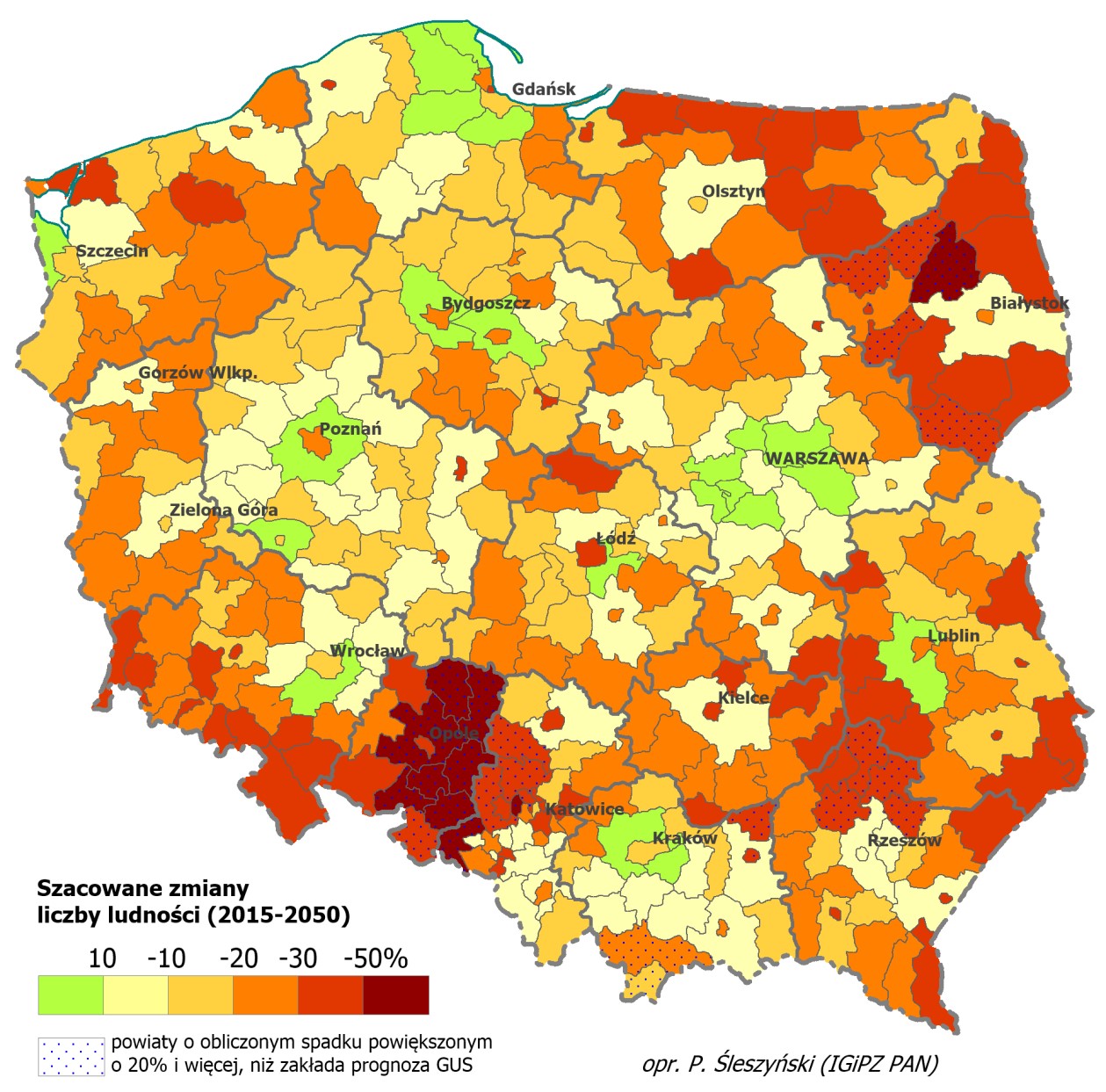 Ryc. 2.5. Przewidywane zmiany liczby ludności w powiatach w latach 2013-2050 
(z uwzględnieniem nierejestrowanej emigracji zagranicznej). Źródło: P. Śleszyński na podstawie danych GUS (prognoza demograficzna 2013-2050, dane 
o emigracji czasowej z BAEL, dane NSP 2002 i 2011). 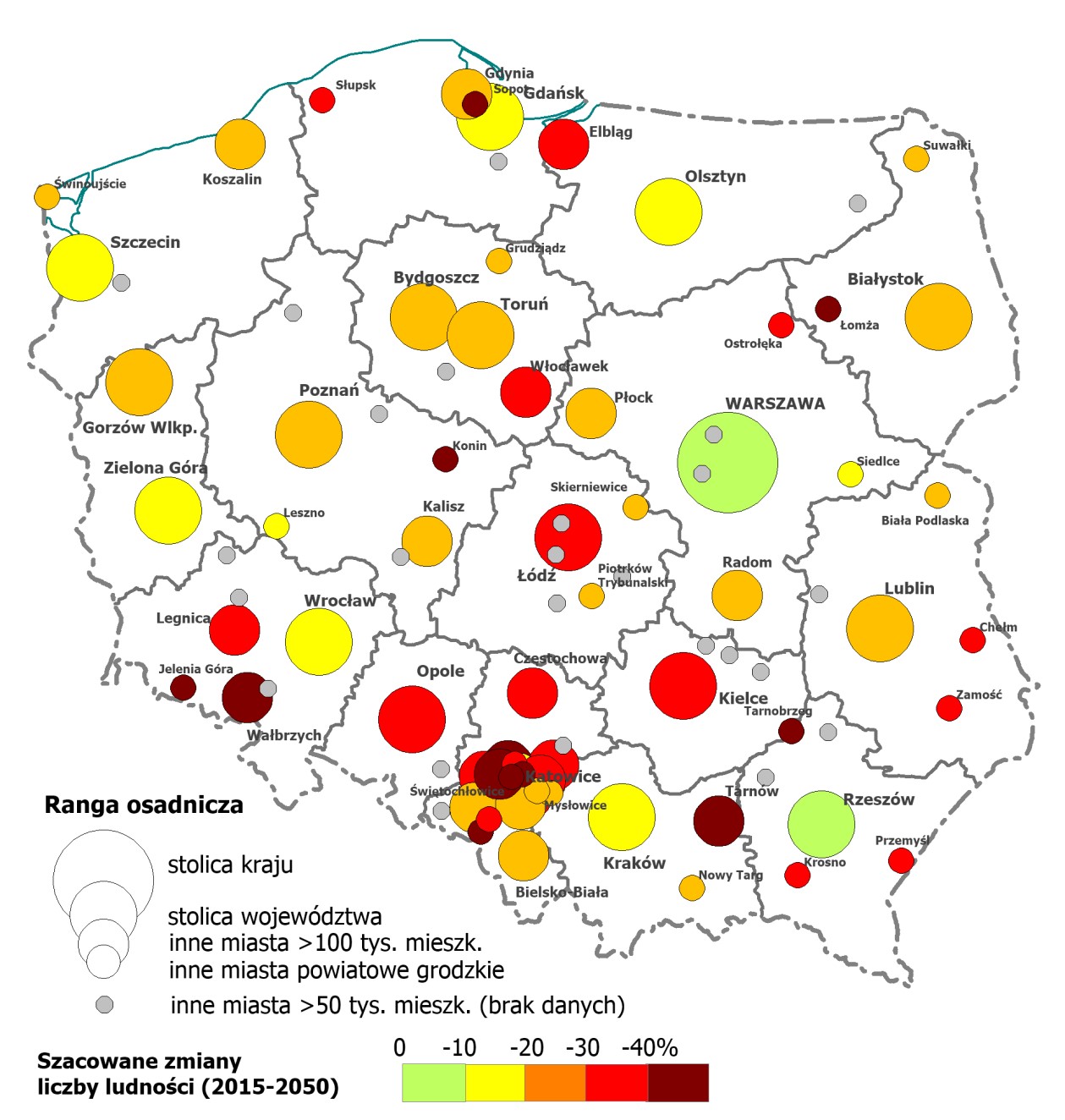 Ryc. 2.6. Przewidywane zmiany liczby ludności w miastach na prawach powiatu 
w latach 2013-2050 (z uwzględnieniem nierejestrowanej emigracji zagranicznej). Źródło: P. Śleszyński na podstawie danych GUS (prognoza demograficzna 2013-2050, dane o emigracji czasowej z BAEL, dane NSP 2002 i 2011). Tabela 2.1. Szacowany spadek liczby ludności miast powiatowych grodzkich w latach 2015-2050 uwzględniający nierejestrowaną emigrację zagraniczną. Wykonano też wariant obliczeń, w którym starano się oszacować wpływ emigracji na wcześniejsze przekroje czasowe prognozy GUS (2030 r.). W tym przypadku założono, że spodziewany ubytek w liczbie urodzeń rozłoży się proporcjonalnie. Wynikało to z faktu, że osoby które wyjechały za granicę i nie wrócą (a są ujęte w statystykach), po pierwsze same nie urodzą dzieci w kraju, a po drugie ich potencjalne dzieci, urodzone w latach 2005-2020 wchodziłyby w wiek płodności około 2030 r. W praktyce ten związek jest bardziej skomplikowany i wymagałby skomplikowanej analizy na 5-letnich kohortach i według płci, ale w dla potrzeb SOR jest możliwe przyjęcie uproszczenia. Tak więc podzielono oszacowany na 905 tys. spadek liczby urodzeń na dwa okresy: 2015-2030 i 2030-2050 w proporcji 43:57% (388:517 tys.). Otrzymany wynik dodano do oszacowanej liczby osób pozostających poza granicami kraju, co do których istnieje duże prawdopodobieństwo, że nie wrócą do Polski (1206 tys.) i jak wspomniano, o tyle zawyżony jest stan wyjściowy prognozy GUS. Łączną kwotę pomniejszenia oszacowano zatem na 1594 tys., którą rozszacowano geograficznie na powiaty na podstawie struktury osób „nieobecnych” według NSP 2002. Wyniki przedstawiono w tabeli i na mapie. Populacja miast powiatowych grodzkich zmniejszy się z aktualnych 12,6 do 11,2 mln, a więc o 10,6%. Nie będzie to zatem tak drastyczny spadek, jak w następnym okresie (2030-2050), kiedy tempo „kurczenia się” miast nabierze większego tempa. Tym niemniej można wskazać kilka miast o ponadprzeciętnej dynamice spadku, jak np. Łódź (-15,0%), Zabrze (-27,3%), Bytom (-26,1%), Tarnów (23,4%) i Opole 
(-20,5%). 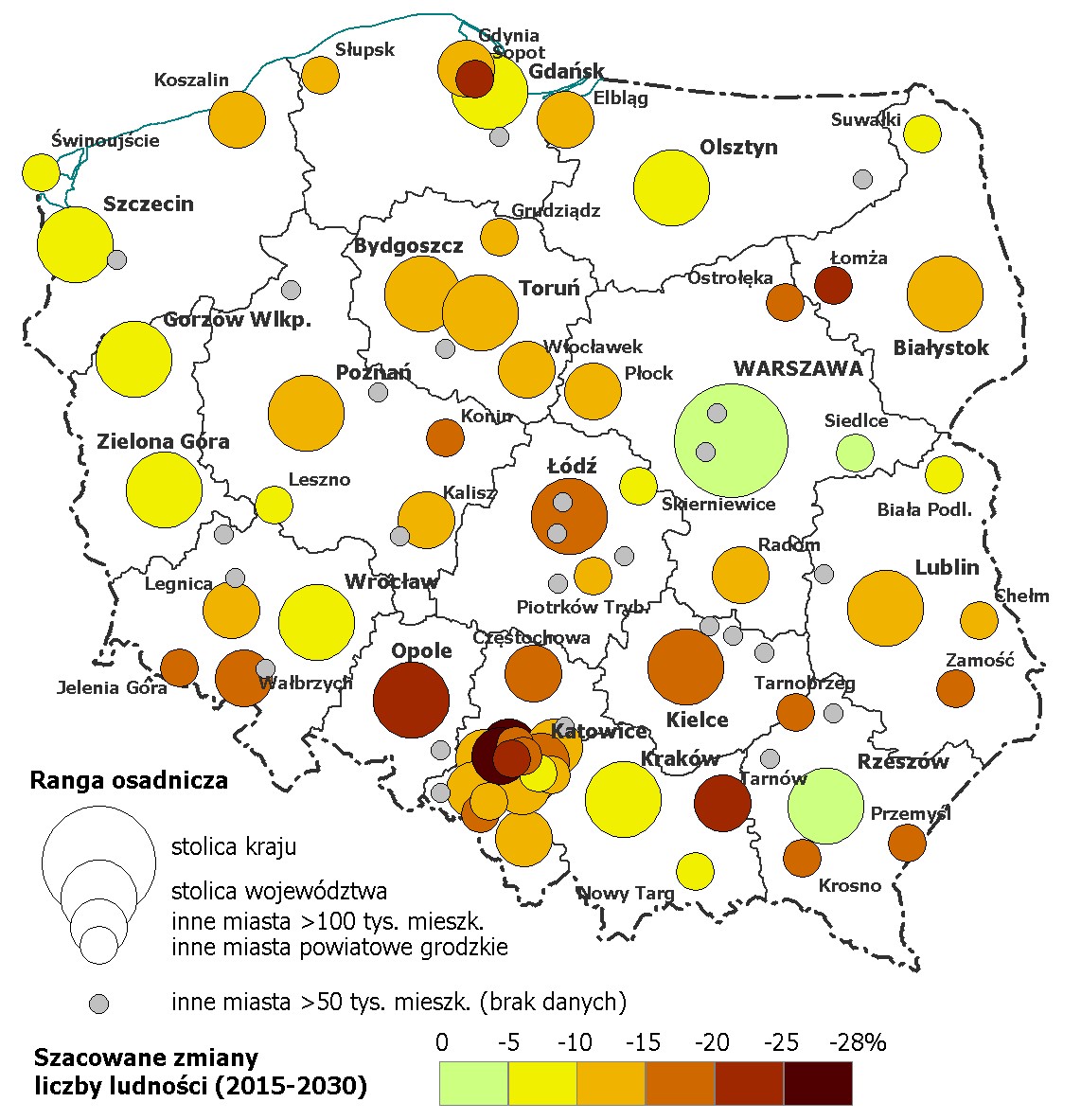 Ryc. 2.7. Przewidywane zmiany liczby ludności w miastach na prawach powiatu 
w latach 2015-2030 (z uwzględnieniem nierejestrowanej emigracji zagranicznej). Źródło: P. Śleszyński na podstawie danych GUS (prognoza demograficzna 2013-2050, dane o emigracji czasowej z BAEL, dane NSP 2002 i 2011). Tabela 2.2. Szacowany spadek liczby ludności miast powiatowych grodzkich w latach 2015-2030 uwzględniający nierejestrowaną emigrację zagraniczną. Załącznik nr 1 Imienna lista miast średnich (255 miast, w tym 15-20 tys. mieszkańców będących stolicami powiatów). Załącznik nr 2 Imienna lista 122 miast średnich tracących funkcje społeczno-gospodarcze. Nazwa miasta Województwo (kod GUS) Typ (C –subregionalne, D – powiatowe, E – inne) Liczba mieszkańców (2014, tys.) Liczba spełnionych kryteriów Radom 14 C 217,2 6 Sosnowiec 24 C 209,3 6 Zabrze 24 C 177,2 6 Tarnów 12 C 111,4 6 Kalisz 30 C 103,4 6 Grudziądz 04 C 97,2 6 Jaworzno 24 C 93,3 6 Jastrzębie-Zdrój 24 C 90,8 6 Jelenia Góra 02 C 81,4 6 Konin 30 C 76,5 7 Ostrowiec Świętokrzyski 26 D 71,7 6 Zamość 06 C 65,1 7 Chełm 06 C 64,9 6 Tomaszów Mazowiecki 10 D 64,5 6 Przemyśl 18 C 63,4 6 Kędzierzyn-Koźle 16 D 62,8 7 Łomża 20 C 62,8 6 Tarnowskie Góry 24 D 60,9 6 Mielec 18 D 60,8 7 Ostrołęka 14 C 52,6 6 Starachowice 26 D 50,7 6 Skierniewice 10 C 48,7 6 Krosno 18 C 46,9 6 Dębica 18 D 46,6 6 Nysa 16 D 44,8 6 Ciechanów 14 D 44,6 6 Sieradz 10 D 43,1 6 Malbork 22 D 39,0 6 Sanok 18 D 38,8 7 Jarosław 18 D 38,8 7 Chrzanów 12 D 37,9 6 Brzeg 16 D 36,7 6 Olkusz 12 D 36,5 6 Jasło 18 D 36,3 6 Kraśnik 06 D 35,5 6 Nowy Targ 12 D 33,6 7 Żywiec 24 D 31,9 6 Augustów 20 D 30,5 6 Kętrzyn 28 D 27,9 6 Zakopane 12 D 27,6 7 Żagań 08 D 26,4 6 Bartoszyce 28 D 24,4 7 Kluczbork 16 D 24,4 6 Szczytno 28 D 24,2 6 Koło 30 D 22,8 6 Ostrów Mazowiecka 14 D 22,8 6 Zambrów 20 D 22,3 7 Rydułtowy 24 E 21,8 7 Prudnik 16 D 21,7 6 Hajnówka 20 D 21,4 7 Kamienna Góra 02 D 19,9 6 Tomaszów Lubelski 06 D 19,8 6 Wadowice 12 D 19,3 6 Pułtusk 14 D 19,2 6 Gostynin 14 D 18,9 6 Międzyrzecz 08 D 18,5 6 Hrubieszów 06 D 18,5 6 Łańcut 18 D 18,0 6 Braniewo 28 D 17,3 6 Krapkowice 16 D 16,9 6 Jędrzejów 26 D 15,7 7 Ząbkowice Śląskie 02 D 15,6 6 Nisko 18 D 15,5 6 Staszów 26 D 15,3 7 Liczba punktów (0-100) Liczba spełnionych kryteriów pod względem tracenia funkcji (0-7) Liczba spełnionych kryteriów pod względem tracenia funkcji (0-7) Liczba spełnionych kryteriów pod względem tracenia funkcji (0-7) Liczba spełnionych kryteriów pod względem tracenia funkcji (0-7) Liczba spełnionych kryteriów pod względem tracenia funkcji (0-7) Liczba punktów (0-100) 3 4 5 6 7 55-59 Nowy Sącz Piła Gniezno Bolesławiec Żary Turek Strzelce Opolskie SOSNOWIEC ZABRZE TARNÓW Jastrzębie-Zdrój Jelenia Góra Łomża Krosno Dębica Sieradz Chrzanów Kluczbork Pułtusk Krapkowice KędzierzynKoźle Mielec Rydułtowy 60-69 Inowrocław Kutno Zduńska Wola Świebodzice Działdowo Ozorków Pleszew Namysłów Radzyń Podlaski BYTOM ELBLĄG Słupsk Stalowa Wola Biała Podlaska Świętochłowice Tarnobrzeg Radomsko Skarżysko-Kam. Dzierżoniów Zgorzelec Biłgoraj Bielsk Podlaski Sandomierz Jawor Wieluń Mrągowo Końskie Sierpc Busko-Zdrój Złotoryja Przeworsk RADOM Tomaszów Maz. Ostrołęka Ciechanów Malbork Brzeg Augustów Żagań Szczytno Koło Ostrów Maz. Gostynin Międzyrzecz Nisko Konin Nowy Targ Zakopane 70-79 Szczecinek Złotów Rypin WAŁBRZYCH Ełk Wałcz Lubań Chełmno Nakło n. Notecią Sokółka Bytów Gryfice Lidzbark Warm. WŁOCŁAWEK Nowa Sól Bielawa Giżycko Gorlice Kłodzko Krasnystaw Kozienice Grudziądz Ostrowiec Św. Chełm Przemyśl Starachowice Nysa Jasło Kraśnik Kętrzyn Kamienna Góra Tomaszów Lub. Ząbkowice Śl. Zamość Sanok Jarosław Zambrów Jędrzejów Staszów 80-96 — Białogard Świdwin Choszczno Nowa Ruda Grajewo Olecko Prudnik Hrubieszów Braniewo Bartoszyce Hajnówka Miasto Liczba ludności (tys.) Liczba ludności (tys.) Zmiana Zmiana Miasto 2015 2050 w tys. % Warszawa 1 732,5 1 694,8 -37,6 -2,2 Kraków 759,4 673,4 -86,1 -11,3 Łódź 699,1 467,8 -231,3 -33,1 Wrocław 630,3 548,2 -82,1 -13,0 Poznań 541,9 391,7 -150,2 -27,7 Gdańsk 460,7 392,8 -67,8 -14,7 Szczecin 405,6 326,7 -78,9 -19,5 Bydgoszcz 355,1 251,2 -103,9 -29,3 Lublin 340,9 252,6 -88,4 -25,9 Katowice 299,6 198,3 -101,2 -33,8 Białystok 295,0 232,5 -62,5 -21,2 Gdynia 245,9 186,0 -59,9 -24,3 Częstochowa 228,5 148,5 -80,1 -35,0 Radom 216,3 151,8 -64,5 -29,8 Sosnowiec 207,6 126,7 -81,0 -39,0 Toruń 201,7 151,3 -50,5 -25,0 Kielce 197,3 128,1 -69,2 -35,1 Rzeszów 184,7 176,7 -8,0 -4,3 Gliwice 183,2 125,9 -57,3 -31,3 Zabrze 175,6 85,8 -89,8 -51,2 Olsztyn 174,0 140,9 -33,1 -19,0 Bielsko-Biała 172,0 124,4 -47,5 -27,6 Bytom 170,9 86,8 -84,1 -49,2 Ruda Śląska 140,4 98,5 -41,9 -29,9 Rybnik 139,3 98,5 -40,8 -29,3 Tychy 127,8 90,5 -37,3 -29,2 Gorzów Wlkp. 123,7 96,1 -27,6 -22,3 Dąbrowa Górnicza 122,5 83,2 -39,3 -32,1 Płock 121,7 86,5 -35,2 -28,9 Elbląg 121,5 82,5 -39,0 -32,1 Opole 119,0 72,8 -46,2 -38,8 Zielona Góra 118,3 101,3 -16,9 -14,3 Wałbrzych 115,9 66,5 -49,4 -42,6 Włocławek 113,5 78,2 -35,3 -31,1 Tarnów 110,5 57,2 -53,3 -48,2 Chorzów 110,4 90,7 -19,7 -17,8 Koszalin 108,4 83,3 -25,0 -23,1 Kalisz 102,9 77,1 -25,8 -25,1 Legnica 101,0 70,1 -30,8 -30,5 Grudziądz 96,8 68,4 -28,4 -29,3 Jaworzno 92,9 68,1 -24,8 -26,7 Słupsk 92,7 60,7 -32,1 -34,6 Jastrzębie-Zdrój 89,9 53,2 -36,7 -40,8 Nowy Targ 83,5 62,9 -20,6 -24,7 Jelenia Góra 80,7 47,8 -32,9 -40,8 Siedlce 76,3 63,9 -12,5 -16,3 Konin 75,9 43,5 -32,4 -42,6 Piotrków Trybunalski 75,0 53,2 -21,8 -29,1 Mysłowice 74,8 58,3 -16,5 -22,0 Suwałki 69,2 54,1 -15,1 -21,8 Siemianowice Śląskie 67,8 40,1 -27,7 -40,8 Chełm 64,6 40,8 -23,8 -36,8 Zamość 64,4 40,7 -23,8 -36,9 Leszno 64,3 52,4 -11,9 -18,5 Przemyśl 62,8 39,6 -23,3 -37,0 Łomża 62,2 34,6 -27,6 -44,4 Żory 61,6 43,0 -18,6 -30,2 Biała Podlaska 57,4 44,4 -13,0 -22,7 Piekary Śląskie 56,5 35,3 -21,2 -37,5 Ostrołęka 52,4 31,9 -20,5 -39,1 Świętochłowice 51,0 25,9 -25,1 -49,2 Skierniewice 48,3 38,1 -10,3 -21,2 Tarnobrzeg 47,5 26,7 -20,8 -43,8 Krosno 46,8 29,5 -17,3 -36,9 Świnoujście 41,2 32,4 -8,8 -21,3 Sopot 37,2 21,4 -15,8 -42,5 Miasto Liczba ludności (tys.) Liczba ludności (tys.) Zmiana Zmiana Miasto 2015 2030 w tys. % Warszawa 1 732,5 1 699,9 -32,6 -1,9 Kraków 759,4 721,3 -38,1 -5,0 Łódź 699,1 594,0 -105,1 -15,0 Wrocław 630,3 589,1 -41,2 -6,5 Poznan 541,9 480,4 -61,5 -11,4 Gdańsk 460,7 427,6 -33,1 -7,2 Szczecin 405,6 371,5 -34,0 -8,4 Bydgoszcz 355,1 310,1 -45,0 -12,7 Lublin 340,9 305,2 -35,7 -10,5 Katowice 299,6 253,7 -45,9 -15,3 Białystok 295,0 264,8 -30,2 -10,2 Gdynia 245,9 217,8 -28,1 -11,4 Częstochowa 228,5 193,9 -34,6 -15,2 Radom 216,3 191,9 -24,4 -11,3 Sosnowiec 207,6 172,7 -35,0 -16,8 Toruń 201,7 181,2 -20,6 -10,2 Kielce 197,3 166,9 -30,4 -15,4 Rzeszów 184,7 183,1 -1,6 -0,9 Gliwice 183,2 156,6 -26,6 -14,5 Zabrze 175,6 127,7 -47,9 -27,3 Olsztyn 174,0 160,9 -13,1 -7,5 Bielsko-Biała 172,0 149,7 -22,3 -12,9 Bytom 170,9 126,3 -44,6 -26,1 Ruda Śląska 140,4 120,5 -19,9 -14,2 Rybnik 139,3 119,6 -19,6 -14,1 Tychy 127,8 111,3 -16,5 -12,9 Gorzów Wlkp. 123,7 112,3 -11,5 -9,3 Dąbrowa Górnicza 122,5 106,4 -16,1 -13,1 Płock 121,7 108,3 -13,4 -11,0 Elbląg 121,5 105,1 -16,4 -13,5 Opole 119,0 94,6 -24,3 -20,5 Zielona Góra 118,3 110,6 -7,7 -6,5 Wałbrzych 115,9 93,2 -22,7 -19,6 Włocławek 113,5 99,1 -14,4 -12,7 Tarnów 110,5 84,7 -25,9 -23,4 Chorzów 110,4 100,8 -9,6 -8,7 Koszalin 108,4 97,0 -11,4 -10,5 Kalisz 102,9 92,0 -10,9 -10,6 Legnica 101,0 88,1 -12,9 -12,7 Grudziądz 96,8 84,8 -11,9 -12,3 Jaworzno 92,9 83,0 -9,8 -10,6 Słupsk 92,7 79,0 -13,7 -14,8 Jastrzębie-Zdrój 89,9 73,5 -16,3 -18,2 Nowy Targ 83,5 75,5 -8,1 -9,7 Jelenia Góra 80,7 65,5 -15,2 -18,8 Siedlce 76,3 72,5 -3,8 -5,0 Konin 75,9 62,7 -13,1 -17,3 Piotrków Trybunalski 75,0 65,4 -9,6 -12,8 Mysłowice 74,8 67,6 -7,2 -9,6 Suwałki 69,2 63,5 -5,7 -8,2 Siemianowice Śląskie 67,8 55,0 -12,8 -18,9 Chełm 64,6 55,5 -9,2 -14,2 Zamość 64,4 54,7 -9,7 -15,1 Leszno 64,3 60,1 -4,2 -6,5 Przemyśl 62,8 53,0 -9,8 -15,6 Łomża 62,2 48,5 -13,7 -22,0 Żory 61,6 53,1 -8,5 -13,8 Biała Podlaska 57,4 53,3 -4,1 -7,2 Piekary Śląskie 56,5 46,0 -10,6 -18,7 Ostrołęka 52,4 43,6 -8,8 -16,8 Świętochłowice 51,0 38,3 -12,7 -24,9 Skierniewice 48,3 44,2 -4,1 -8,6 Tarnobrzeg 47,5 38,4 -9,2 -19,3 Krosno 46,8 39,3 -7,5 -16,0 Świnoujście 41,2 37,5 -3,7 -8,9 Sopot 37,2 29,1 -8,1 -21,8 Miasto Województwo Liczba mieszkańców (tys., 2014) Spełnione kryteria utraty funkcji (spośród 7) Suma punktów według delimitacji OP (S+E) Podkategoria: A - miasta > 20 tys. mieszk. (bez woj.) bez względu na status administracyjny, B - miasta 15-20 tys. mieszkańców będące stolicami powiatów Aleksandrów Łódzki Łódzkie 21,2 4 36 A Andrychów Małopolskie 21,0 4 55 A Augustów Podlaskie 30,5 6 65 A Bartoszyce Warmińsko-Mazurskie 24,4 7 80 A Bełchatów Łódzkie 59,3 5 45 A Będzin Śląskie 58,2 4 47 A Biała Podlaska Lubelskie 57,5 5 60 A Białogard Zachodniopomorskie 24,6 4 84 A Bielawa Dolnośląskie 31,0 5 74 A Bielsk Podlaski Podlaskie 26,2 5 63 A Bielsko-Biała Śląskie 173,0 5 34 A Bieruń Śląskie 19,6 4 40 B Biłgoraj Lubelskie 26,9 5 63 A Bochnia Małopolskie 30,1 3 41 A Bolesławiec Dolnośląskie 39,5 5 58 A Braniewo Warmińsko-Mazurskie 17,3 6 87 B Brodnica Kujawsko-Pomorskie 28,6 4 58 A Brzeg Opolskie 36,7 6 69 A Brzesko Małopolskie 17,1 4 54 B Busko-Zdrój Świętokrzyskie 16,7 5 63 B Bytom Śląskie 172,3 5 69 A Bytów Pomorskie 17,0 4 72 B Chełm Lubelskie 64,9 6 71 A Chełmno Kujawsko-Pomorskie 20,4 4 79 A Chodzież Wielkopolskie 19,3 3 63 B Chojnice Pomorskie 40,1 2 73 A Chorzów Śląskie 110,3 5 52 A Choszczno Zachodniopomorskie 15,6 4 86 B Chrzanów Małopolskie 37,9 6 56 A Ciechanów Mazowieckie 44,6 6 60 A Cieszyn Śląskie 35,7 5 43 A Czechowice-Dziedzice Śląskie 35,6 3 35 A Czeladź Śląskie 32,7 4 57 A Czerwionka-Leszczyny Śląskie 28,3 4 51 A Częstochowa Śląskie 230,1 5 52 A Dąbrowa Górnicza Śląskie 123,4 5 50 A Dębica Podkarpackie 46,6 6 55 A Działdowo Warmińsko-Mazurskie 21,5 4 63 A Dzierżoniów Dolnośląskie 34,2 5 65 A Elbląg Warmińsko-Mazurskie 122,4 5 60 A Ełk Warmińsko-Mazurskie 60,1 4 71 A Garwolin Mazowieckie 17,2 5 41 B Gdynia Pomorskie 247,8 4 34 A Giżycko Warmińsko-Mazurskie 29,9 5 75 A Gliwice Śląskie 184,4 4 44 A Głogów Dolnośląskie 68,8 5 54 A Gniezno Wielkopolskie 69,7 5 57 A Goleniów Zachodniopomorskie 22,7 1 49 A Gorlice Małopolskie 28,3 5 74 A Gostynin Mazowieckie 18,9 6 66 B Gostyń Wielkopolskie 20,2 4 57 A Grajewo Podlaskie 22,2 5 82 A Grodzisk Mazowiecki Mazowieckie 30,2 1 23 A Grójec Mazowieckie 16,5 3 31 B Grudziądz Kujawsko-Pomorskie 97,2 6 74 A Gryfice Zachodniopomorskie 16,9 4 78 B Gryfino Zachodniopomorskie 21,6 4 48 A Hajnówka Podlaskie 21,4 7 81 A Hrubieszów Lubelskie 18,5 6 81 B Iława Warmińsko-Mazurskie 33,3 3 62 A Inowrocław Kujawsko-Pomorskie 74,6 4 66 A Jarocin Wielkopolskie 26,4 2 55 A Jarosław Podkarpackie 38,8 7 71 A Jasło Podkarpackie 36,3 6 73 A Jastrzębie-Zdrój Śląskie 90,8 6 56 A Jawor Dolnośląskie 23,8 5 64 A Jaworzno Śląskie 93,3 6 43 A Jelenia Góra Dolnośląskie 81,4 6 59 A Jędrzejów Świętokrzyskie 15,7 7 73 B Józefów Mazowieckie 20,1 2 23 A Kalisz Wielkopolskie 103,4 6 54 A Kamienna Góra Dolnośląskie 19,9 6 77 B Kędzierzyn-Koźle Opolskie 62,8 7 58 A Kętrzyn Warmińsko-Mazurskie 27,9 6 79 A Kluczbork Opolskie 24,4 6 58 A Kłodzko Dolnośląskie 27,8 5 79 A Knurów Śląskie 38,9 5 49 A Kobyłka Mazowieckie 21,3 2 25 A Koło Wielkopolskie 22,8 6 66 A Kołobrzeg Zachodniopomorskie 46,7 2 55 A Konin Wielkopolskie 76,5 7 62 A Końskie Świętokrzyskie 20,1 5 67 A Koszalin Zachodniopomorskie 108,6 4 55 A Kościan Wielkopolskie 23,9 4 44 A Kościerzyna Pomorskie 23,7 1 66 A Kozienice Mazowieckie 18,1 5 70 B Krapkowice Opolskie 16,9 6 59 B Krasnystaw Lubelskie 19,3 5 77 B Kraśnik Lubelskie 35,5 6 73 A Krosno Podkarpackie 46,9 6 59 A Krotoszyn Wielkopolskie 29,3 3 63 A Kutno Łódzkie 45,4 4 60 A Kwidzyn Pomorskie 38,8 3 55 A Legionowo Mazowieckie 54,3 4 31 A Legnica Dolnośląskie 101,3 4 49 A Leszno Wielkopolskie 64,6 4 40 A Lębork Pomorskie 35,4 3 69 A Lidzbark Warmiński Warmińsko-Mazurskie 16,3 4 70 B Limanowa Małopolskie 15,1 3 56 B Lubań Dolnośląskie 21,8 4 71 A Lubartów Lubelskie 22,5 4 50 A Lubin Dolnośląskie 73,7 5 49 A Lubliniec Śląskie 24,2 5 51 A Luboń Wielkopolskie 30,8 0 24 A Łańcut Podkarpackie 18,0 6 48 B Łask Łódzkie 17,9 4 59 B Łaziska Górne Śląskie 22,4 3 41 A Łęczna Lubelskie 19,7 4 50 B Łomża Podlaskie 62,8 6 59 A Łowicz Łódzkie 29,2 3 55 A Łuków Lubelskie 30,6 4 59 A Malbork Pomorskie 39,0 6 60 A Marki Mazowieckie 29,7 3 23 A Mielec Podkarpackie 60,8 7 57 A Międzyrzecz Lubuskie 18,5 6 60 B Mikołów Śląskie 39,8 1 26 A Mińsk Mazowiecki Mazowieckie 40,2 1 29 A Mława Mazowieckie 31,0 2 53 A Mrągowo Warmińsko-Mazurskie 22,1 5 67 A Mysłowice Śląskie 75,0 4 39 A Myszków Śląskie 32,5 4 59 A Myślenice Małopolskie 18,3 2 33 B Nakło nad Notecią Kujawsko-Pomorskie 19,1 4 73 B Namysłów Opolskie 16,1 4 60 B Nisko Podkarpackie 15,5 6 64 B Nowa Ruda Dolnośląskie 23,0 5 94 A Nowa Sól Lubuskie 39,6 5 71 A Nowy Dwór Maz. Mazowieckie 28,4 3 41 A Nowy Sącz Małopolskie 83,9 5 57 A Nowy Targ Małopolskie 33,6 7 65 A Nysa Opolskie 44,8 6 71 A Oborniki Wielkopolskie 18,4 2 44 B Olecko Warmińsko-Mazurskie 16,5 5 87 B Oleśnica Dolnośląskie 37,4 3 38 A Olkusz Małopolskie 36,5 6 52 A Oława Dolnośląskie 32,4 2 36 A Opoczno Łódzkie 22,0 4 56 A Orzesze Śląskie 20,2 2 34 A Ostrołęka Mazowieckie 52,6 6 63 A Ostrowiec Św. Świętokrzyskie 71,7 6 73 A Ostróda Warmińsko-Mazurskie 33,8 3 61 A Ostrów Mazowiecka Mazowieckie 22,8 6 62 A Ostrów Wielkopolski Wielkopolskie 72,8 5 47 A Oświęcim Małopolskie 39,4 3 52 A Otwock Mazowieckie 45,0 2 34 A Ozorków Łódzkie 20,1 4 63 A Pabianice Łódzkie 67,2 3 55 A Piaseczno Mazowieckie 45,6 4 18 A Piastów Mazowieckie 22,9 4 37 A Piekary Śląskie Śląskie 56,8 3 62 A Piła Wielkopolskie 74,3 5 57 A Piotrków Trybunalski Łódzkie 75,6 4 47 A Pisz Warmińsko-Mazurskie 19,6 5 96 B Pleszew Wielkopolskie 17,7 4 61 B Płock Mazowieckie 122,2 4 53 A Płońsk Mazowieckie 22,4 5 48 A Police Zachodniopomorskie 33,4 3 51 A Polkowice Dolnośląskie 22,6 2 49 A Prudnik Opolskie 21,7 6 82 A Pruszcz Gdański Pomorskie 29,2 2 27 A Pruszków Mazowieckie 60,1 3 31 A Przasnysz Mazowieckie 17,3 3 62 B Przemyśl Podkarpackie 63,4 6 76 A Przeworsk Podkarpackie 15,7 5 65 B Pszczyna Śląskie 26,0 2 31 A Puławy Lubelskie 48,9 4 59 A Pułtusk Mazowieckie 19,2 6 58 B Racibórz Śląskie 55,7 5 53 A Radom Mazowieckie 217,2 6 62 A Radomsko Łódzkie 47,4 5 60 A Radzyń Podlaski Lubelskie 16,1 4 65 B Rawa Mazowiecka Łódzkie 17,7 3 44 B Rawicz Wielkopolskie 20,8 4 51 A Reda Pomorskie 23,6 2 35 A Ropczyce Podkarpackie 15,7 4 56 B Ruda Śląska Śląskie 140,7 4 53 A Rumia Pomorskie 47,6 2 36 A Rybnik Śląskie 140,1 5 42 A Rydułtowy Śląskie 21,8 7 58 A Rypin Kujawsko-Pomorskie 16,7 3 76 B Sandomierz Świętokrzyskie 24,3 5 64 A Sanok Podkarpackie 38,8 7 74 A Siedlce Mazowieckie 76,6 4 42 A Siemianowice Śląskie Śląskie 68,6 4 55 A Sieradz Łódzkie 43,1 6 59 A Sierpc Mazowieckie 18,5 5 63 B Skarżysko-Kamienna Świętokrzyskie 47,2 5 65 A Skawina Małopolskie 24,2 3 40 A Skierniewice Łódzkie 48,7 6 40 A Słubice Lubuskie 16,9 5 54 B Słupsk Pomorskie 93,2 5 65 A Sochaczew Mazowieckie 37,2 4 53 A Sokołów Podlaski Mazowieckie 18,7 3 54 B Sokółka Podlaskie 18,7 4 74 B Sopot Pomorskie 37,7 3 39 A Sosnowiec Śląskie 209,3 6 55 A Stalowa Wola Podkarpackie 63,3 5 65 A Starachowice Świętokrzyskie 50,7 6 70 A Stargard Szczeciński Zachodniopomorskie 68,9 3 58 A Starogard Gdański Pomorskie 48,3 3 67 A Staszów Świętokrzyskie 15,3 7 74 B Strzelce Opolskie Opolskie 18,4 5 56 B Suwałki Podlaskie 69,3 3 61 A Swarzędz Wielkopolskie 31,0 2 18 A Szamotuły Wielkopolskie 18,8 3 46 B Szczecinek Zachodniopomorskie 40,5 3 77 A Szczytno Warmińsko-Mazurskie 24,2 6 69 A Śrem Wielkopolskie 30,0 2 41 A Środa Wielkopolska Wielkopolskie 22,7 1 39 A Świdnica Dolnośląskie 58,8 4 56 A Świdnik Lubelskie 40,1 4 47 A Świdwin Zachodniopomorskie 15,6 4 88 B Świebodzice Dolnośląskie 23,2 4 60 A Świebodzin Lubuskie 22,0 3 55 A Świecie Kujawsko-Pomorskie 26,3 3 62 A Świętochłowice Śląskie 51,5 5 62 A Świnoujście Zachodniopomorskie 41,3 4 54 A Tarnobrzeg Podkarpackie 48,0 5 62 A Tarnowskie Góry Śląskie 60,9 6 44 A Tarnów Małopolskie 111,4 6 58 A Tczew Pomorskie 60,6 3 51 A Tomaszów Lubelski Lubelskie 19,8 6 75 B Tomaszów Mazowiecki Łódzkie 64,5 6 61 A Trzebinia Małopolskie 20,1 4 49 A Turek Wielkopolskie 27,9 5 59 A Tychy Śląskie 128,6 4 34 A Wadowice Małopolskie 19,3 6 45 B Wałbrzych Dolnośląskie 116,7 4 77 A Wałcz Zachodniopomorskie 26,0 4 70 A Wągrowiec Wielkopolskie 25,3 3 57 A Wejherowo Pomorskie 50,3 3 51 A Wieliczka Małopolskie 21,7 2 31 A Wieluń Łódzkie 23,3 5 64 A Włocławek Kujawsko-Pomorskie 113,9 5 71 A Wodzisław Śląski Śląskie 48,9 4 52 A Wołomin Mazowieckie 37,4 3 38 A Września Wielkopolskie 29,7 1 46 A Wyszków Mazowieckie 27,2 2 48 A Zabrze Śląskie 177,2 6 59 A Zakopane Małopolskie 27,6 7 62 A Zambrów Podlaskie 22,3 7 70 A Zamość Lubelskie 65,1 7 70 A Zawiercie Śląskie 51,0 4 59 A Ząbki Mazowieckie 32,8 2 18 A Ząbkowice Śląskie Dolnośląskie 15,6 6 76 B Zduńska Wola Łódzkie 43,3 4 69 A Zgierz Łódzkie 57,4 3 50 A Zgorzelec Dolnośląskie 31,5 5 67 A Złotoryja Dolnośląskie 16,1 5 62 B Złotów Wielkopolskie 18,5 3 72 B Żagań Lubuskie 26,4 6 63 A Żary Lubuskie 38,5 5 58 A Żory Śląskie 62,1 5 43 A Żyrardów Mazowieckie 41,0 4 43 A Żywiec Śląskie 31,9 6 46 A Lp. Nazwa Województwo Liczba mieszkańców (2014, tys.) Liczba spełnionych kryteriów pod względem utraty funkcji Nasilenie problemów społeczno-gospodarczych – suma OP (S+E) Typologia (nazwa zgodna z SOR) 1. Prudnik Opolskie 21,7 6 82 silna utrata funkcji, mocno niekorzystna sytuacja społ.gospodarcza 2. Hajnówka Podlaskie 21,4 7 81 silna utrata funkcji, mocno niekorzystna sytuacja społ.gospodarcza 3. Bartoszyce Warmińsko-Mazurskie 24,4 7 80 silna utrata funkcji, mocno niekorzystna sytuacja społ.gospodarcza 4. Kętrzyn Warmińsko-Mazurskie 27,9 6 79 silna utrata funkcji, mocno niekorzystna sytuacja społ.gospodarcza 5. Przemyśl Podkarpackie 63,4 6 76 silna utrata funkcji, mocno niekorzystna sytuacja społ.gospodarcza 6. Sanok Podkarpackie 38,8 7 74 silna utrata funkcji, mocno niekorzystna sytuacja społ.gospodarcza 7. Grudziądz Kujawsko-Pomorskie 97,2 6 74 silna utrata funkcji, mocno niekorzystna sytuacja społ.gospodarcza 8. Ostrowiec Świętokrzyski Świętokrzyskie 71,7 6 73 silna utrata funkcji, mocno niekorzystna sytuacja społ.gospodarcza 9. Jasło Podkarpackie 36,3 6 73 silna utrata funkcji, mocno niekorzystna sytuacja społ.gospodarcza 10. Kraśnik Lubelskie 35,5 6 73 silna utrata funkcji, mocno niekorzystna sytuacja społ.gospodarcza 11. Jarosław Podkarpackie 38,8 7 71 silna utrata funkcji, mocno niekorzystna sytuacja społ.gospodarcza 12. Chełm Lubelskie 64,9 6 71 silna utrata funkcji, mocno niekorzystna sytuacja społ.gospodarcza 13. Nysa Opolskie 44,8 6 71 silna utrata funkcji, mocno niekorzystna sytuacja społ.gospodarcza 14. Zamość Lubelskie 65,1 7 70 silna utrata funkcji, mocno niekorzystna sytuacja społ.gospodarcza 15. Zambrów Podlaskie 22,3 7 70 silna utrata funkcji, mocno niekorzystna sytuacja społ.gospodarcza 16. Starachowice Świętokrzyskie 50,7 6 70 silna utrata funkcji, mocno niekorzystna sytuacja społ.gospodarcza 17. Staszów Świętokrzyskie 15,3 7 74 silna utrata funkcji, mocno niekorzystna sytuacja społ.gospodarcza 18. Jędrzejów Świętokrzyskie 15,7 7 73 silna utrata funkcji, mocno niekorzystna sytuacja społ.gospodarcza 19. Braniewo Warmińsko-Mazurskie 17,3 6 87 silna utrata funkcji, mocno niekorzystna sytuacja społ.gospodarcza 20. Hrubieszów Lubelskie 18,5 6 81 silna utrata funkcji, mocno niekorzystna sytuacja społ.gospodarcza 21. Kamienna Góra Dolnośląskie 19,9 6 77 silna utrata funkcji, mocno niekorzystna sytuacja społ.gospodarcza 22. Ząbkowice Śląskie Dolnośląskie 15,6 6 76 silna utrata funkcji, mocno niekorzystna sytuacja społ.gospodarcza 23. Tomaszów Lubelski Lubelskie 19,8 6 75 silna utrata funkcji, mocno niekorzystna sytuacja społ.gospodarcza 24. Nowy Targ Małopolskie 33,6 7 65 silna utrata funkcji, niekorzystna sytuacja społecznogospodarcza 25. Konin Wielkopolskie 76,5 7 62 silna utrata funkcji, niekorzystna sytuacja społecznogospodarcza 26. Zakopane Małopolskie 27,6 7 62 silna utrata funkcji, niekorzystna sytuacja społecznogospodarcza 27. Kędzierzyn-Koźle Opolskie 62,8 7 58 silna utrata funkcji, niekorzystna sytuacja społecznogospodarcza 28. Rydułtowy Śląskie 21,8 7 58 silna utrata funkcji, niekorzystna sytuacja społecznogospodarcza 29. Mielec Podkarpackie 60,8 7 57 silna utrata funkcji, niekorzystna sytuacja społecznogospodarcza 30. Brzeg Opolskie 36,7 6 69 silna utrata funkcji, niekorzystna sytuacja społecznogospodarcza 31. Szczytno Warmińsko-Mazurskie 24,2 6 69 silna utrata funkcji, niekorzystna sytuacja społecznogospodarcza 32. Koło Wielkopolskie 22,8 6 66 silna utrata funkcji, niekorzystna sytuacja społecznogospodarcza 33. Augustów Podlaskie 30,5 6 65 silna utrata funkcji, niekorzystna sytuacja społecznogospodarcza 34. Ostrołęka Mazowieckie 52,6 6 63 silna utrata funkcji, niekorzystna sytuacja społecznogospodarcza 35. Żagań Lubuskie 26,4 6 63 silna utrata funkcji, niekorzystna sytuacja społecznogospodarcza 36. Radom Mazowieckie 217,2 6 62 silna utrata funkcji, niekorzystna sytuacja społecznogospodarcza 37. Ostrów Mazowiecka Mazowieckie 22,8 6 62 silna utrata funkcji, niekorzystna sytuacja społecznogospodarcza 38. Tomaszów Mazowiecki Łódzkie 64,5 6 61 silna utrata funkcji, niekorzystna sytuacja społecznogospodarcza 39. Ciechanów Mazowieckie 44,6 6 60 silna utrata funkcji, niekorzystna sytuacja społecznogospodarcza 40. Malbork Pomorskie 39,0 6 60 silna utrata funkcji, niekorzystna sytuacja społecznogospodarcza 41. Jelenia Góra Dolnośląskie 81,4 6 59 silna utrata funkcji, niekorzystna sytuacja społecznogospodarcza 42. Sieradz Łódzkie 43,1 6 59 silna utrata funkcji, niekorzystna sytuacja społecznogospodarcza 43. Zabrze Śląskie 177,2 6 59 silna utrata funkcji, niekorzystna sytuacja społecznogospodarcza 44. Łomża Podlaskie 62,8 6 59 silna utrata funkcji, niekorzystna sytuacja społecznogospodarcza 45. Krosno Podkarpackie 46,9 6 59 silna utrata funkcji, niekorzystna sytuacja społecznogospodarcza 46. Tarnów Małopolskie 111,4 6 58 silna utrata funkcji, niekorzystna sytuacja społecznogospodarcza 47. Kluczbork Opolskie 24,4 6 58 silna utrata funkcji, niekorzystna sytuacja społecznogospodarcza 48. Jastrzębie-Zdrój Śląskie 90,8 6 56 silna utrata funkcji, niekorzystna sytuacja społecznogospodarcza 49. Chrzanów Małopolskie 37,9 6 56 silna utrata funkcji, niekorzystna sytuacja społecznogospodarcza 50. Sosnowiec Śląskie 209,3 6 55 silna utrata funkcji, niekorzystna sytuacja społecznogospodarcza 51. Dębica Podkarpackie 46,6 6 55 silna utrata funkcji, niekorzystna sytuacja społecznogospodarcza 52. Gostynin Mazowieckie 18,9 6 66 53. Nisko Podkarpackie 15,5 6 64 54. Międzyrzecz Lubuskie 18,5 6 60 55. Krapkowice Opolskie 16,9 6 59 56. Pułtusk Mazowieckie 19,2 6 58 57. Nowa Ruda Dolnośląskie 23,0 5 94 utrata funkcji, mocno niekorzystna sytuacja społecznogospodarcza 58. Grajewo Podlaskie 22,2 5 82 utrata funkcji, mocno niekorzystna sytuacja społecznogospodarcza 59. Kłodzko Dolnośląskie 27,8 5 79 utrata funkcji, mocno niekorzystna sytuacja społecznogospodarcza 60. Giżycko Warmińsko-Mazurskie 29,9 5 75 utrata funkcji, mocno niekorzystna sytuacja społecznogospodarcza 61. Bielawa Dolnośląskie 31,0 5 74 utrata funkcji, mocno niekorzystna sytuacja społecznogospodarcza 62. Gorlice Małopolskie 28,3 5 74 utrata funkcji, mocno niekorzystna sytuacja społecznogospodarcza 63. Włocławek Kujawsko-Pomorskie 113,9 5 71 utrata funkcji, mocno niekorzystna sytuacja społecznogospodarcza 64. Nowa Sól Lubuskie 39,6 5 71 utrata funkcji, mocno niekorzystna sytuacja społecznogospodarcza 65. Krasnystaw Lubelskie 19,3 5 77 utrata funkcji, mocno niekorzystna sytuacja społecznogospodarcza 66. Kozienice Mazowieckie 18,1 5 70 utrata funkcji, mocno niekorzystna sytuacja społecznogospodarcza 67. Olecko Warmińsko-Mazurskie 16,5 5 87 utrata funkcji, mocno niekorzystna sytuacja społecznogospodarcza 68. Pisz Warmińsko-Mazurskie 19,3 5 96 utrata funkcji, mocno niekorzystna sytuacja społecznogospodarcza 69. Białogard Zachodniopomorskie 24,6 4 84 utrata funkcji, mocno niekorzystna sytuacja społecznogospodarcza 70. Chełmno Kujawsko-Pomorskie 20,4 4 79 utrata funkcji, mocno niekorzystna sytuacja społecznogospodarcza 71. Wałbrzych Dolnośląskie 116,7 4 77 utrata funkcji, mocno niekorzystna sytuacja społecznogospodarcza 72. Ełk Warmińsko-Mazurskie 60,1 4 71 utrata funkcji, mocno niekorzystna sytuacja społecznogospodarcza 73. Lubań Dolnośląskie 21,8 4 71 utrata funkcji, mocno niekorzystna sytuacja społecznogospodarcza 74. Wałcz Zachodniopomorskie 26,0 4 70 utrata funkcji, mocno niekorzystna sytuacja społecznogospodarcza 75. Świdwin Zachodniopomorskie 15,6 4 88 utrata funkcji, mocno niekorzystna sytuacja społecznogospodarcza 76. Choszczno Zachodniopomorskie 15,6 4 86 utrata funkcji, mocno niekorzystna sytuacja społecznogospodarcza 77. Gryfice Zachodniopomorskie 16,9 4 78 utrata funkcji, mocno niekorzystna sytuacja społecznogospodarcza 78. Sokółka Podlaskie 18,7 4 74 utrata funkcji, mocno niekorzystna sytuacja społecznogospodarcza 79. Nakło nad Notecią Kujawsko-Pomorskie 19,1 4 73 utrata funkcji, mocno niekorzystna sytuacja społecznogospodarcza 80. Bytów Pomorskie 17,0 4 72 utrata funkcji, mocno niekorzystna sytuacja społecznogospodarcza 81. Lidzbark Warmiński Warmińsko-Mazurskie 16,3 4 70 utrata funkcji, mocno niekorzystna sytuacja społecznogospodarcza 82. Szczecinek Zachodniopomorskie 40,5 3 77 utrata funkcji, mocno niekorzystna sytuacja społecznogospodarcza 83. Rypin Kujawsko-Pomorskie 16,7 3 76 utrata funkcji, mocno niekorzystna sytuacja społecznogospodarcza 84. Złotów Wielkopolskie 18,5 3 72 utrata funkcji, mocno niekorzystna sytuacja społecznogospodarcza 85. Bytom Śląskie 172,3 5 69 utrata funkcji, niekorzystna sytuacja społecznogospodarcza 86. Zgorzelec Dolnośląskie 31,5 5 67 utrata funkcji, niekorzystna sytuacja społecznogospodarcza 87. Mrągowo Warmińsko-Mazurskie 22,1 5 67 utrata funkcji, niekorzystna sytuacja społecznogospodarcza 88. Końskie Świętokrzyskie 20,1 5 67 utrata funkcji, niekorzystna sytuacja społecznogospodarcza 89. Dzierżoniów Dolnośląskie 34,2 5 65 utrata funkcji, niekorzystna sytuacja społecznogospodarcza 90. Słupsk Pomorskie 93,2 5 65 utrata funkcji, niekorzystna sytuacja społecznogospodarcza 91. Stalowa Wola Podkarpackie 63,3 5 65 utrata funkcji, niekorzystna sytuacja społecznogospodarcza 92. Skarżysko-Kamienna Świętokrzyskie 47,2 5 65 utrata funkcji, niekorzystna sytuacja społecznogospodarcza 93. Jawor Dolnośląskie 23,8 5 64 utrata funkcji, niekorzystna sytuacja społecznogospodarcza 94. Sandomierz Świętokrzyskie 24,3 5 64 utrata funkcji, niekorzystna sytuacja społecznogospodarcza 95. Wieluń Łódzkie 23,3 5 64 utrata funkcji, niekorzystna sytuacja społecznogospodarcza 96. Biłgoraj Lubelskie 26,9 5 63 utrata funkcji, niekorzystna sytuacja społecznogospodarcza 97. Bielsk Podlaski Podlaskie 26,2 5 63 utrata funkcji, niekorzystna sytuacja społecznogospodarcza 98. Świętochłowice Śląskie 51,5 5 62 utrata funkcji, niekorzystna sytuacja społecznogospodarcza 99. Tarnobrzeg Podkarpackie 48,0 5 62 utrata funkcji, niekorzystna sytuacja społecznogospodarcza 100. Elbląg Warmińsko-Mazurskie 122,4 5 60 utrata funkcji, niekorzystna sytuacja społecznogospodarcza 101. Biała Podlaska Lubelskie 57,5 5 60 utrata funkcji, niekorzystna sytuacja społecznogospodarcza 102. Radomsko Łódzkie 47,4 5 60 utrata funkcji, niekorzystna sytuacja społecznogospodarcza 103. Turek Wielkopolskie 27,9 5 59 utrata funkcji, niekorzystna sytuacja społecznogospodarcza 104. Bolesławiec Dolnośląskie 39,5 5 58 utrata funkcji, niekorzystna sytuacja społecznogospodarcza 105. Żary Lubuskie 38,5 5 58 utrata funkcji, niekorzystna sytuacja społecznogospodarcza 106. Nowy Sącz Małopolskie 83,9 5 57 utrata funkcji, niekorzystna sytuacja społecznogospodarcza 107. Piła Wielkopolskie 74,3 5 57 utrata funkcji, niekorzystna sytuacja społecznogospodarcza 108. Gniezno Wielkopolskie 69,7 5 57 utrata funkcji, niekorzystna sytuacja społecznogospodarcza 109. Zduńska Wola Łódzkie 43,3 4 69 utrata funkcji, niekorzystna sytuacja społecznogospodarcza 110. Inowrocław Kujawsko-Pomorskie 74,6 4 66 utrata funkcji, niekorzystna sytuacja społecznogospodarcza 111. Działdowo Warmińsko-Mazurskie 21,5 4 63 utrata funkcji, niekorzystna sytuacja społecznogospodarcza 112. Ozorków Łódzkie 20,1 4 63 113. Kutno Łódzkie 45,4 4 60 114. Świebodzice Dolnośląskie 23,2 4 60 115. Przeworsk Podkarpackie 15,7 5 65 116. Sierpc Mazowieckie 18,5 5 63 117. Busko-Zdrój Świętokrzyskie 16,7 5 63 118. Złotoryja Dolnośląskie 16,1 5 62 119. Strzelce Opolskie Opolskie 18,4 5 56 120. Radzyń Podlaski Lubelskie 16,1 4 65 121. Pleszew Wielkopolskie 17,7 4 61 122. Namysłów Opolskie 16,1 4 60 